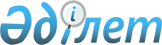 Әлеуметтік маңызы бар қатынастар бойынша жолаушылар тасымалын жүзеге асыратын тасымалдаушылардың шығыстарын ұзақ мерзімді субсидиялау көлемдерін айқындау әдістемесін бекіту туралыҚазақстан Республикасы Инвестициялар және даму министрінің м.а. 2015 жылғы 24 ақпандағы № 167 бұйрығы. Қазақстан Республикасының Әділет министрлігінде 2015 жылы 2 шілдеде № 11541 болып тіркелді.
      Ескерту. Бұйрықтың тақырыбы жаңа редакцияда – ҚР Инвестициялар және даму министрінің 25.07.2016 № 572 (алғашқы ресми жарияланған күнінен кейін күнтізбелік он күн өткен соң қолданысқа енгізіледі) бұйрығымен. 
      "Теміржол көлігі туралы" 2001 жылғы 8 желтоқсандағы 
      Қазақстан Республикасы Заңының 14-бабы 2-тармағының 34-23) тармақшасына сәйкес БҰЙЫРАМЫН:
      1. Қоса беріліп отырған Әлеуметтік маңызы бар қатынастар бойынша жолаушылар тасымалын жүзеге асыратын тасымалдаушылардың шығыстарын ұзақ мерзімді субсидиялау көлемдерін айқындау әдістемесі бекітілсін.
      Ескерту. 1-тармақ жаңа редакцияда – ҚР Инвестициялар және даму министрінің 25.07.2016 № 572 (алғашқы ресми жарияланған күнінен кейін күнтізбелік он күн өткен соң қолданысқа енгізіледі) бұйрығымен.


      2. Қазақстан Республикасы Инвестициялар және даму министрлігінің Көлік комитеті (Ә.А. Асавбаев):
      1) осы бұйрықтың заңнамада белгіленген тәртіпте Қазақстан Республикасы Әділет министрлігінде мемлекеттік тіркелуін;
      2) осы бұйрық Қазақстан Республикасы Әділет министрлігінде
      мемлекеттік тіркелгеннен кейін күнтізбелік он күн ішінде оның көшірмесін мерзімді баспа басылымдарында және "Қазақстан Республикасы Әділет министрлігінің Республикалық құқықтық ақпарат орталығы" шаруашылық жүргізу құқығындағы республикалық мемлекеттік кәсіпорнының
      "Әділет" ақпараттық-құқықтық жүйесіне ресми жариялауға жіберуді;
      3) осы бұйрықтың Қазақстан Республикасы Инвестициялар және даму министрлігінің интернет-ресурсында және мемлекеттік органдардың интранет-порталында орналастырылуын;
      4) осы бұйрық Қазақстан Республикасы Әділет министрлігінде мемлекеттік тіркелгеннен кейін он жұмыс күні ішінде осы бұйрықтың
      2-тармағының 1), 2) және 3) тармақшаларында көзделген іс-шараларды орындау туралы мәліметтерді Қазақстан Республикасы Инвестициялар және даму министрлігінің Заң департаментіне ұсынуды қамтамасыз етсін.
      3. Осы бұйрықтың орындалуын бақылау өзіме қалдырамын.
      4. Осы бұйрық алғашқы ресми жарияланған күнінен кейін күнтізбелік он күн өткен соң қолданысқа енгізіледі.
      "КЕЛІСІЛДІ":   
      Қазақстан Республикасының   
      Қаржы министрі   
      ______________ Б. Сұлтанов   
      2015 жылғы 21 сәуір
      "КЕЛІСІЛДІ":   
      Қазақстан Республикасының   
      Ұлттық экономика министрі   
      ______________ Е. Досаев   
      2015 жылғы 29 мамыр Әлеуметтік маңызы бар қатынастар бойынша жолаушылар тасымалын жүзеге асыратын тасымалдаушылардың шығыстарын ұзақ мерзімді субсидиялау көлемдерін айқындау әдістемесі
      Ескерту. Әдістеме жаңа редакцияда – ҚР Инвестициялар және даму министрінің 25.07.2016 № 572 (алғашқы ресми жарияланған күнінен кейін күнтізбелік он күн өткен соң қолданысқа енгізіледі) бұйрығымен.  1-тарау. Жалпы ережелер
      1. Осы әлеуметтік маңызы бар қатынастар бойынша жолаушылар тасымалын жүзеге асыратын тасымалдаушы шығындарын ұзақ мерзімді субсидиялау көлемін айқындау әдістемесі (бұдан әрі – Әдістеме) "Темір жол көлігі туралы" Қазақстан Республикасының 2001 жылғы 08 желтоқсандағы Заңының (бұдан әрі – Заң) 14-бабы 2-тармағының 34-23) тармағына сәйкес әзірленді.
      1-1. Ресей Федерациясы аумағында орналасқан Қазақстан Республикасы темір жол учаскелері мен Қазақстан Республикасы аумағында орналасқан Ресей Федерациясы темір жол учаскелері бойынша өтетін әлеуметтік маңызы бар қатынастар бойынша жолаушылар тасымалын жүзеге асырумен байланысты тасымалдаушының шығыстарын субсидиялау көлемі 2017 жылғы 13 маусымдағы Қазақстан Республикасы Заңымен ратификацияландырылған 1996 жылғы 18 қазандағы Қазақстан Республикасының Үкіметі мен Ресей Федерациясының Үкіметі арасындағы Темір жол көлігі кәсіпорындарының, мекемелері мен ұйымдарының қызметін құқықтық реттеудің ерекшеліктері туралы келісімге өзгерістер енгізу туралы хаттамасына сәйкес бекітілетін теміржол жолаушылар тасымалдарын жүзеге асыратын тасымалдаушылардың шығыстарын субсидиялау көлемдерін айқындау әдістемесіне сәйкес айқындалады.
      Ескерту. 1-тарау 1-1-тармақпен толықтырылды – ҚР Инвестициялар және даму министрінің 30.06.2017 № 411 (алғашқы ресми жарияланған күнінен кейін күнтізбелік он күн өткен соң қолданысқа енгізіледі) бұйрығымен.


      2. Әдістеменің есебін және қолданылуын анықтайтын негізгі қағидаттар мыналар болып табылады:
      1) жолаушыларды темір жолмен тасымалдаудың стратегиялық және әлеуметтік маңызы;
      2) жолаушылар тасымалының тиімділігін арттыру, маршруттардың экономикалық орындылығы және жолаушыларды тасымалдаудан түсетін кірістерді жоғарылату резервтерін айқындау;
      3) поездардың жүру маршрутының қажетті құрамдылығын және жүру учаскелері бойынша сұранысын айқындау;
      4) тасымалдау процесінің қатысушыларына тең экономикалық жағдайларды қамтамасыз ету;
      5) мемлекеттік бюджет қаражатынан бөлінетін субсидия тасымалдаушының шығыстарын өтеу үшін ескеріледі.
      3. Осы Әдістемені қолдану мақсатында мынадай ұғымдар пайдаланылады:
      1) әлеуметтік маңызы бар қатынастар бойынша жолаушыларды тасымалдау кірістері – темір жол көлігімен жолаушыларды тасымалдаудан түскен ақшалай түсімдер; 
      2) вагонның жүрісі – вагондар санының жөнелтілу станциясынан межелі станцияға дейін және кері қарай тасымалдау қашықтығына (километр мөлшерімен) көбейтінді ретінде есептелетін вагон-километрде (километр мөлшерімен) өлшенетін көрсеткіш;
      3) жолаушылар айналымы – жолаушылар тасымалдарының көлемін жолаушы-километрде көрсететін көрсеткіш, жолаушылар санының тасымалдау қашықтығына көбейтіндісі ретінде есептеледі;
      4) жол жүрудің орташа ұзақтығы – жолаушы-километрдің жөнелтілген жолаушылар санына қатынасымен анықталады; 
      5) кіріс ставкасы – өлшеуішке жатқызылған кірістердің оның көлеміне қатынасы, оның жұмыс бірлігі үшін жолаушы-километр қабылданады;
      6) кезең шығыстары – тұрақты шығыстар ретінде анықталған және сатылған өнімнің немесе қызметтердің нақты түрлерімен байланысты емес шығыстар, соның ішінде үстеме шығыстар;
      7) қызметтердің өзіндік құны – жолаушыларды тасымалдау бойынша реттелетін қызметті жүзеге асыратын тасымалдаушы шығындарының ақшалай маңызы;
      8) қызметтерге кететін тікелей шығындар – Қазақстан Республикасы заңнамасымен көзделген қосымша құн салығын есептемегенде, белгілі бір қызметпен тікелей себеп-салдарлы байланысы бар шығындар;
      9) өзге де қызметтер – тасымалдаушының жолаушыларды теміржол көлігімен тасымалдауға байланысты емес өзге де қызметтерді көрсетуі;
      10) өлшеуіш – тасымалдау процесінің кез келген сандық сипаттамасы, олардың белгілері өлшегіштің атауы, өлшеу бірлігі және маңызы болып табылады;
      11) өндірістік факторлар – жолаушыларды тасымалдаудың технологиялық ерекшеліктерін ескеретін факторлар (жылжымалы бірліктің түрі, жылдамдығы және т.б.);
      12) тасамалдаушының шығындары – Қазақстан Республикасы заңнамасымен белгіленген салық міндеттемелерін ескере отырып Қазақстан Республикасының теміржол көлігінің негізгі қызметі бойынша шығыстар номенклатурасында ескерілген тасымалдаушының жолаушылар тасымалдарын жүзеге асыру шығыстары;
      13) үстеме шығыстар – бұл өзіндік құнға (тауарлардың, қызметтердің) қосылатын өнімдердің (қызметтің) бірнеше түрлерін өндірумен байланысты жанама шығыстар;
      14) ұйым шығыстары – активтердің шығуынан немесе капиталды төмендетуге алып соғатын міндеттердің пайда болуы нәтижесінде экономикалық пайдалардың төмендеуі;
      15) шығыс өлшеуіштері – тасымалдау процесіндегі жұмысты мөлшерлік бағалауға арналған ірілендірілген өлшем бірліктері;
      16) шығындар бабы (шығындар бағыты) – нәтиже, оған қол жеткізуге жұмсалған шығыстар тікелей бағытталады;
      17) шығыстар номенклатурасы – Қазақстан Республикасы темір жолдарының негізгі қызметі бойынша шығыстар номенклатурасы;
      18) шығыс ставкасы – шығыс өлшегішке жатқызылған шығындардың жолаушы-километрмен өлшенетін оның көлеміне қатынасы.
      4. Әдістеме экономикалық орындылығы қағидаттарын және облысаралық және ауданаралық (қалааралық, облысішілік), сондай-ақ қала маңы қатынастарында тасымалдарды жүзеге асыру кезінде туындайтын шығысдарды өтеуге арналған теміржол көлігімен жолаушыларды тасымалдауды субсидиялау көлемдерін есептеу тәртібін белгілейді:
      1) жолаушылар пойызының пайдалану көрсеткіштерінің көлемін есептеу;
      2) өлшеуішке кіріс ставкасын есептеу;
      3) өлшеуішке шығыс ставкасын есептеу;
      4) бюджет қаражаты есебінен субсидиялануға жататын шығыс көлемін айқындау.
      5. Әдістеме:
      1) теміржол көлігі саласындағы басшылықты, сондай-ақ Қазақстан Республикасының заңнамасында көзделген шекте салааралық үйлестіруді жүзеге асыратын уәкілетті органмен (бұдан әрі – уәкілетті орган) және облыстардың, республикалық маңызы бар қалалардың, астананың жергілікті атқарушы органдарымен (бұдан әрі – жергілікті атқарушы орган) конкурсқа қойылған әрбір әлеуметтік маңызы бар қатынас бойынша субсидиялардың қажетті көлемін айқындау үшін қолданылады;
      2) әлеуметтік маңызы бар қатынастар бойынша жолаушылар тасымалын субсидиялау жөніндегі бағдарламалар шеңберінде бюджеттік өтінімдерді ұсынған кезде есептердің негіздемесін ұсыну үшін жолаушылар тасымалын ұйымдастыруға уәкілетті органмен және жергілікті атқарушы органдармен қолданылады;
      3) қызмет деректері бойынша шығындар элементтері бойынша шығыстар көлемін анықтау үшін негіздеме болып табылмайды;
      4) тасымалдаушының қызмет деректері немесе жұмыс көлемі бойынша бөлінген субсидияларды ұлғайту (төмендету) бойынша есептеулер үшін негіздеме болып табылмайды.  2-тарау. Есептердің негіздемелері
      6. Жолаушыларды тасымалдау бойынша қызметтер тасымалдаушылар орындайтын мынадай бір топ операциялардан құралады:
      1) жолаушыларға қызмет көрсету бойынша (жолаушыларға қызмет көрсетумен айналысатын персоналды ұстау, анықтамалық-ақпараттық қызметтер құны);
      2) жолаушылар үшін вокзалдар қызметін қамтамасыз ету бойынша қызметтер: тасымалдау қызметтерімен байланысты өндірістік ғимараттарға, құрылыстарға және жолаушылар шаруашылығы жабдығына қызмет көрсету бойынша;
      3) жолаушылар шаруашылығының өндірістік негізгі құралдарының амортизациясы (тозуы);
      4) жолаушылар шаруашылығының өндірістік негізгі құралдарын күрделі жөндеу;
      5) жолаушылар шаруашылығының өндірістік ғимараттарын, құрылыстарын, жабдықтарын және мүкәммалын ағымдағы жөндеу;
      6) жолаушылар поездарын вагондарға қызмет көрсету бойынша;
      7) жолаушылар поездарын вагондарға қызмет көрсету бойынша: басқалары (жолсеріктердің еңбекақысы, әлеуметтік салық және әлеуметтік аударымдар);
      8) жолаушылар вагонын сумен және отынмен жабдықтау бойынша;
      9) биоәжетханаларды ассенизаторлық тазарту бойынша;
      10) жолаушыларды тасымалдау бойынша қызметтер көрсетуге тікелей іске қосылған активтердің амортизациялық аударымдары;
      11) тәуелсіз мемлекеттер достастығының мемлекеттер-қатысушыларының 2009 жылғы 21-22 мамырдағы Теміржол көлігі кеңесінің № 50 хаттамалық шешімімен бекітілген Қолданыстағы вагондарды техникалық қызмет көрсету нұсқаулығында (бұдан әрі – Қолданыстағы вагондарды техникалық қызмет көрсету нұсқаулығы) белгіленген көлемдерде жеке жылжымалы құрамды деполық және күрделі жөндеу бойынша;
      12) Қолданыстағы вагондарды техникалық қызмет көрсету нұсқаулығымен белгіленген көлемдерде жылжымалы құрамға техникалық қызмет көрсету және ағытпа жөндеулер бойынша;
      13) жұмсақ жиналмалы мүкәммалды жуу және жөндеу бойынша;
      14) жолаушылар вагоны үшін мүкәммал мен жабдықтарды сатып алу және күтіп ұстау бойынша;
      15) вагондарды жұмсақ және басқа да мүкәммалмен жабдықтау бойынша;
      16) жалпы жолдық шығыстар (Қазақстан Республикасы аумағы шегінде магистралдық теміржол желісі қызметтері және локомотивті тартым, жалға алынған вагондар үшін жалдау ақысы);
      17) электр-секциялар және дизельді поездар жұмысы бойынша;
      18) электр-секциялар мен дизельді поездарды рейске дайындау және алып жүру бойынша;
      19) электр-секциялар және дизельді поездардың амортизациясы (тозуы);
      20) Қолданыстағы вагондарды техникалық қызмет көрсету нұсқаулығымен белгіленген көлемдерде электр-секцияларды және дизельді поездарды күрделі жөндеу бойынша;
      21) Қолданыстағы вагондарды техникалық қызмет көрсету нұсқаулығымен белгіленген көлемдерде бағдарламалар бойынша электросекциялар және дизельді поезға техникалық қызмет көрсету бойынша.
      Ескерту. 6-тармаққа өзгеріс енгізілді – ҚР Инвестициялар және даму министрінің 30.06.2017 № 411 (алғашқы ресми жарияланған күнінен кейін күнтізбелік он күн өткен соң қолданысқа енгізіледі) бұйрығымен.

 3-тарау. Пайдалану көрсеткіштерінің көлемін айқындау
      7. Жолаушылар тасымалын жүзеге асыру жөніндегі қызметтер көлемі мынадай көрсеткіштермен сипатталады: тасымалданған жолаушылар саны, жолаушылар айналымы, магистральдық темір жолдар бойынша вагондардың жүрісі.
      Вагон жүрісін есептеу мынадай құрамдастардан жүргізіледі:
      1) жолаушылар поезының барлық жүру жолындағы және Қазақстан Республикасының шекарасындағы қатынау маршрутының қашықтығы (поездар қозғалысының кестесі бойынша анықталады);
      2) қатынаудың кезеңділігі – Қазақстан Республикасы Инвестициялар және даму министрінің міндетін атқарушының 2014 жылғы 30 қазандағы № 113 бұйрығымен бекітілген Шығыстары бюджет қаражаты есебінен ұзақ мерзімді субсидиялануға жататын әлеуметтік маңызы бар қатынастар бойынша жолаушылар тасымалын жүзеге асыратын тасымалдаушыларды айқындау бойынша ашық тендер негізінде конкурс өткізу қағидаларының (Нормативтік құқықтық актілерді тіркеу тізілімінде № 9860 болып тіркелген) 9-тармағына сәйкес конкурстық құжаттамамен анықталады.
      3) жолаушылар (халық) тасымалын талдау негізінде анықталатын құрамдағы вагондар саны;
      Вагондар жүрісін есептеу вагондардың түрлері бойынша бөлінеді.
      8. Жолаушылар поезы вагондарының жүрісінің болжамды көлемі мынадай формула бойынша есептеледі:
      Vваг-км.= 2S* Nваг.* Nрейс
      мұндағы:
      Vваг-км. – жолаушылар поезы вагондарының жүрісінің болжамды көлемі;
      2 S – тура және кері қашықтық, км;
      Nваг – құрамдағы вагондар саны, ваг.;
      Nрейс – жоспарлы кезеңіндегі поезд қатынауларының кезеңділігі.
      Болжамды жолаушылар айналымын есептеу вагондардың жүріс сомасын теміржол көлігінің даму бағдарламасы бойынша жоспарлы өсуін есепке ала отырып, алдыңғы жыл бойынша орташа жолаушылар санына көбейтумен анықталады:
      Vпасс/км=Vваг.км*p
      мұндағы:
      Vпасс/км – болжамды жолаушылар айналымы;
      p – алдыңғы жыл бойынша орташа жолаушылар саны.
      Жолаушылар айналымы вагондар түрі бойынша жоспарланады.
      Жоспарланатын кезеңге орташа жолаушылар саны мынаны ескере отырып есептеледі:
      1) егер де өткен кезеңнің талдауы бойынша орташа жолаушылар саны барлық жүру жолында жолаушылар поезы вагонының 50% толуынан жоғары болса, жоспарланатын жолаушылар айналымын анықтау үшін вагонның толуы өткен кезең бойынша нақты орташа жолаушыларды негізге ала отырып, бірақ темір жол көлігін дамыту бағдарламаларына сәйкес жолаушылар тасымалының жоспарланатын өсуін ескере отырып, кемінде 60% белгіленеді;
      2) егер де өткен кезеңнің талдауы бойынша орташа жолаушылар саны барлық жүру жолында жолаушылар поезы вагонының 50% толуынан жоғары болса, жоспарланатын жолаушылар айналымын анықтау үшін вагонның толуы өткен кезең бойынша нақты орташа жолаушыларды негізге ала отырып, бірақ темір жол көлігін дамыту бағдарламаларына сәйкес жолаушылар тасымалының жоспарланатын өсуін ескере отырып, кемінде 20% белгіленеді;
      3) егер де өткен кезеңнің талдауы бойынша орташа жолаушылар саны барлық жүру жолында электр-дизель поезының вагон 35% толуынан аспайтын болса, жоспарланатын жолаушылар айналымын анықтау үшін вагонның толуы өткен кезең бойынша нақты орташа жолаушыларды негізге ала отырып, бірақ темір жол көлігін дамыту бағдарламаларына сәйкес жолаушылар тасымалының жоспарланатын өсуін ескере отырып, кемінде 10% белгіленеді.
      Жоспарланатын жолаушылар айналымын және тасымалданған жолаушыларды есептеу кезінде пайдаланылатын өткен кезең бойынша нақты деректердің көзі (елдің жиілігі, жолаушылар айналымы, орташа қашықтығы) магистральдық теміржол желісі операторы құжатының деректер болып табылады.
      "Тасымалданған жолаушылар" көрсеткіші мынадай формула бойынша анықталады:
      Vтасым.=Vжол/км/Sорт.қаш.
      мұндағы:
      Vтасым. – тасымалданған жолаушылар саны;
      Vжол/км – болжамды жолаушылар айналымы;
      Sорт.қаш. – алдыңғы жыл бойынша жолаушының жол жүруінің орташа қашықтығы. 4-тарау. Тасымалдаушының кірістерін қалыптастыру
      9. Тасымалдаушының кірісі жолаушыларды тасымалдаудан алдағы кезеңдегі ақшалай түсімдер сомасынан, тиісті вагонның, поездың түрі бойынша поезда жолаушылар тасымалдаудан түскен кірістері сомасының 1% құрайтын өзге қызметтерден түсетін қосымша кірістерден құралады.
      Dжол жүру=Dжүру.+Dқос. кіріс
      мұндағы:
      Dжол жүру = жолаушыларды тасымалдау кірістері;
      Dжүру = тиісті вагонның, поездың түрі бойынша поезда жолаушылар тасымалдаудан түскен кірістер;
      Dқос. кіріс. = тиісті вагонның, поездың түрі бойынша поезда жолаушылар тасымалдаудан түскен кірістер сомасының 1% құрайтын басқа қызметтерден түсетін қосымша кірістер;
      Кіріс түсімдерінің қалыптасуы вагондардың түрлеріне, поездың санатына, қатынастың түріне, жол жүру қашықтығына, тасымалданған жолаушылар және жолаушылар айналымының мөлшеріне байланысты.
      Жолаушылар және жүрдек поездарында жолаушыларды тасымалдаудан түскен кіріс (жол жүру құны) билет және плацкарт бөлігінен тұрады. 
      Жолаушыларды белгілі бір бағыт және вагондардың түрлері бойынша тасымалдаудан түскен кірісті есептеу мына формула бойынша анықталады:
      Dжол жүру= [(Di-1жол жүру / kққс)/VW i-1жол/км]* VQ i жол/км
      мұндағы:
      Dжол жүру – вагонның, поездың тиісті түріндегі поезд бойынша жолаушыларды тасымалдаудан түскен кірістер сомасы;
      Di-1 жол жүру – алдыңғы кезең үшін "Экспресс-3" автоматтандырылған басқару жүйесінің деректері бойынша поездың, вагонның тиісті түрінің барлық жүру жолында плацкарт бойынша және Қазақстан Республикасының шекарасында билеттер бойынша кіріс түсімдерінің сомасы;
      VWi-1жол/км – алдыңғы кезең үшін поездың, вагонның тиісті түрінің Қазақстан Республикасының шекарасындағы жолаушылар айналымының сомасы;
      VQi жол/км – жоспарланған кезеңдегі поездың, вагонның тиісті түрінің Қазақстан Республикасы шекарасындағы жолаушылар айналымының сомасы;
      kҚҚС – "Салық және бюджетке төленетін басқа да міндетті төлемдер туралы (Салық кодексі)" 2017 жылғы 25 желтоқсандағы Қазақстан Республикасының Салық Кодексінің 34-бабына сәйкес қосылған құнға салық мөлшерлемесі (бұдан әрі – ҚҚС) (халықаралық қатынастарда қосылған құнға салық коэффициенті алдыңғы кезең фактісі бойынша сараптамалық бағалау арқылы анықталады).
      Жаңа поезд тағайындалған кезде жолаушылар тасымалының жоспарлы көлемін және жолаушылар айналымын анықтау үшін:
      "тасымалдаудың орташа қашықтығы" көрсеткіші тасымалдау жолы ұзақтығының жартысы ретінде анықталады;
      "жолаушылар саны" жоспарланатын құрамдылығына сәйкес ұсынылатын орындар санынан 50% толуы ретінде анықталады.
      Жаңа поезд тағайындалуы кезінде жолаушыларды тасымалдаудан түсетін кірістерді есептеу жолаушының жол жүруінің орташа алыстығы арқылы анықталады:
      Dжол жүру= [(P жол жүру / kққс)* V iжүру /VW iжол/км]* VQ i жол/км
      мұндағы:
      Dжол жүру – вагонның, поездың тиісті түріндегі поезд бойынша жолаушыларды тасымалдаудан түскен кірістер сомасы;
      P жол жүру – вагонның тиісті түрінде жолаушыларды тасымалдаудың орташа алыстығына байланысты белгіленген Қазақстан Республикасының шекарасындағы билет бойынша жүрудің орташа құны;
      kҚҚС – "Салық және бюджетке төленетін басқа да міндетті төлемдер туралы (Салық кодексі)" 2017 жылғы 25 желтоқсандағы Қазақстан Республикасының Салық Кодексінің 34-бабына сәйкес қосылған құнға салық мөлшерлемесі (бұдан әрі – ҚҚС) (халықаралық қатынастарда қосылған құнға салық коэффициенті алдыңғы кезең фактісі бойынша сараптамалық бағалау арқылы анықталады).
      V iжүру – жоспарланған кезеңге поездың, вагонның тиісті түрінде Қазақстан Республикасының шекарасында тасымалданған жолаушылардың саны;
      VWiжол/км – алдыңғы кезең үшін поездың, вагонның тиісті түрінде Қазақстан Республикасының шекарасында тасымалданған жолаушылар айналымы сомасы;
      VQi жол/км – жоспарланған кезеңге поездың, вагонның тиісті түрінің Қазақстан Республикасы шекарасындағы жолаушылар айналымы сомасы.
      Қосымша құнға салық бойынша дебеттік сальдо кіріс болып танылады.
      Ескерту. 9-тармаққа өзгеріс енгізілді – ҚР Индустрия және инфрақұрылымдық даму министрінің 28.05.2020 № 316 (01.12.2020 бастап қолданысқа енгізіледі) бұйрығымен.

 5-тарау. Тасымалдаушы шығыстарын қалыптастыру
1-параграф. Жалпы ережелер
      10. Шығыстарды қалыптастыру тәртібі өндірістік-технологиялық факторларды ескере отырып жолаушы поезының әрбір маршрутына жүргізіледі:
      Rтасымалдаушы = Rмтж + Rлок + Rвагонды жалға алу + R жолау.тас.
      мұндағы:
      Rтасымалдаушы – толық өзіндік құнына енгізілген тасымалдаушының шығысы;
      Rмтж – магистральдық теміржол желісін пайдалану қызметі үшін шығыстар;
      Rлок – локомотивпен тартуды ұсыну қызметі үшін шығыстар;
      Rвагонды жалға алу – вагондарды жалға алуды ұсыну қызметі үшін шығыстар;
      Rжол.тас. – кезең шығыстарды қоса алғандағы жолаушыларды тасымалдаумен байланысты тасымалдаушының шығыстары.
      11. Тасымалдаушының шығыстарын есептеу мынадай бөлімдерден тұрады:
      вагондардың түрлері бойынша жолаушы поезының нақты әрбір маршруты бойынша тасымалдаушының тура өндірістік шығындарын анықтау;
      вагон айналымынан үлес салмағы бойынша үстеме шығыстар және маршруттар бойынша кезең шығыстарын есептеу және бөлу.
      Магистралдық темір жол желісі қызметіне (бұдан әрі – МТЖ) шығыстарды есептеу мына формуламен анықталады:
      1) төмендететін коэффициентсіз:
      Rмтж = Vваг-км *Pмтж
      2) төмендететін коэффициентпен:
      Rмтж = Vваг-км *Pмтж *kмтж
      мұндағы:
      Rмтж – МТЖ пайдалану қызметі үшін шығыстар;
      Vваг-км – жоспарланған кезеңге вагон-км (ваг-км) көлемі;
      Pмтж– МТЖ пайдалану қызметі үшін тариф, теңге;
      kмтж – уақытша төмендететін коэффициент (бұдан әрі - УТК).
      Локомотивпен тартуды ұсыну қызметі үшін шығыстарды есептеу мынадай формулалар бойынша 2 кезеңмен анықталады:
      1-кезең: Поезд бойынша қызметтің құны
      Rлок= (Vтеп.лок.сағ *Pтеп.лок.сағ) + (Vэлек.лок.сағ *P лек.лок.сағ)
      мұндағы:
      Rлок – поезд бойынша локомотивпен тартуды ұсыну қызметі үшін шығыстар;
      Vтеп.лок.сағ – тепловозбен тарту жоспарланған локомотив-сағаттың саны;
      Pтеп.лок.сағ – тепловозбен тарту қызметі үшін тариф, теңге;
      Vэлек.лок.сағ – электровозбен тарту жоспарланған локомотив-сағаттың саны; Pэлек.лок.сағ – электровозбен тарту қызметі үшін тариф, теңге.
      2-кезең: Вагон түрлері бойынша қызметтің құны
       Rваг.лок.= Rлок /VQi поездың вагон-км.* VQi вагонның вагон-км.
      мұндағы:
       Rваг.лок – поезд құрамында қатынайтын i–түрі немесе вагондар тобы бойынша қызмет құны, теңге
      Rлок – поезд бойынша қызмет құны, теңге
      VQi поезд ваг-км. – ҚР аумағы бойынша жоспарланған кезеңге поезд жүрісі, ваг/км.
      VQi ваг. ваг-км. – ҚР аумағы бойынша жоспарланған кезеңге поезд құрамында қатынайтын тиісті вагон жүрісі, ваг/км.
      Жылжымалы құрам жалға алынған парк шығыстарының есебі:
      Поездарды құру үшін жылжымалы құрам паркі есебі (резервте барды есепке ала отырып) мынадай формулалармен қажетті вагон түрі бойынша анықталады:
      Жолаушылар вагондарына:
      Rваг. жалға алу = (Nваг.* Nқұрам.* kрезерв* Nжалға алу күндері 
      kпаркі* Pваг. жалға алу.)/ VWi dfu-rv* VQi dfu-rv
      Электрсекциялар және дизельді поездар вагондары:
      Rваг. жалға алу = [(Nваг+ kрезерв.)* Nқұрам. * Nжалға алу күндері *kпаркі* Pваг. жалға алу]/ / VW i ваг-км* VQ i ваг-км;
       мұндағы:
      Rваг. жалға алу – вагондарды жалға берген қызметіне шығыстар;
      Nваг – құрамдағы вагондар саны;
      Nқұрам – құрамдағы қажетті саны;
      kрезерв – вагондардың міндетті резервті коэффициенті: жолаушылар вагондары бойынша 1,07 тең (айналымдағы барлық вагондар санынан 7%); электросекция және дизельді поездар бойынша 3 вагонға тең (бас, моторлы және тіркелмелі);
      Nжалға алынған күндер – жоспарланған кезеңге жалға алынған күндер саны;
      kпаркі – жалға алынған жолаушылар жылжымалы құрамын пайдалану коэффициенті 0,7 мөлшерінде;
      VQi ваг-км – ҚР аумағы бойынша жоспарланған кезеңге поезд құрамында қатынайтын тиісті вагон жүрісі, ваг/км.;
      VWi ваг-км – бүкіл жол бойында жоспарланған кезеңге поезд құрамында қатынайтын тиісті вагон жүрісі;
      Pвагонды жалға алу – осы Әдістеменің 37-тармағымен орнатылған тәртіпте анықталатын тиісті үлгідегі бір вагонды жалға алу тарифі, ваг.тәулік үшін теңге.
       Nқұрам = Zn * Vқұрам
      мұндағы: Nқұрам – қажетті құрам саны;
      Zn – тәулік ішінде жөнелтілетін поездар саны;
      Vқұрам – жолаушылар құрамының айналымы, тәулігіне.
      Vқұрам жолаушылар құрамы айналымының уақыты және поездарды жөнелту жиілігінің Zn коэффициенті бойынша нақты бағытқа қызмет көрсету үшін Nқұрам құрамының қажетті санын анықтауға болады:
      Поездардың күнделікті рейске жөнелтілуі кезінде Zn= 1 коэффициенті қолданылады, поездардың күн ара жөнелтілуі кезінде Zn = 0,5, және тағы сол сияқты. Жолаушылар құрамының айналымы – бұл Vқұрам, құрамның құрылған пунктінен рейске жөнелтілген сәттен бастап құрылған пунктіне қайтып оралғанға дейін толық тәулікпен есептеледі.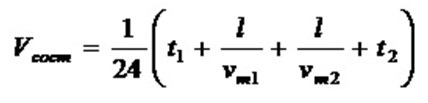 
      мұндағы:
      t1t2– құрамның құрылған пунктінде және айналым пунктінде тиісінше тұру уақыты, сағат;
      l – құрылу пунктінен айналым пунктіне дейінгі қашықтық, км;
      vm1vm2– тиісті құрылу пунктінен айналым пунктіне дейінгі және кері поезд жүруінің маршруттық жылдамдығы, км/сағат.
      Кезең шығыстарын қоса алғандағы жолаушыларды тасымалдаумен байланысты тасымалдаушы шығыстарының есебі.
      R жолауш. тасымал.= (RW тікелей + RW үстеме+RW кезең шығыстары )*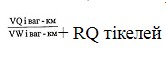 
      мұндағы:
      Rжолауш. тасымал. – Қазақстан Республикасының шекарасындағы кезең шығыстарын қоса алғандағы жолаушыларды тасымалдауға байланысты тасымалдаушының шығыстары.
      RWтікелей – тасымалдаушының бүкіл жол бойында жұмсайтын өнім (поезд, вагон түрі) бірлігі үшін шығыстарды қоса алғандағы өндірістің негізгі тікелей шығыстары:
      жолаушылар поездарында вагондарға қызмет көрсету: жолсеріктердің, поезд, локомотив бригадалары бастықтарының (электр секция және дизельдік поездар бойынша) жалақысы, әлеуметтік салық және әлеуметтік аударымдар;
      жеке жылжымалы құрамды күрделі және деполық жөндеу;
      техникалық қызмет көрсету (1, 2, 3, және тағы сол сияқты көлемінде);
      биоәжетханаларды ассенизаторлық тазалау;
      жолаушыларды тасымалдау бойынша қызмет көрсетуге тікелей тартылған активтердің (вагондардың амортизациясы) амортизациялық аударымдары;
      жұмсақ жиналмалы мүкәммалды жуу және химиялық тазалау;
      жолаушылар вагондарын дезинфекциялау, дезинсекциялау дератизациялау;
      жолаушылар вагондары үшін мүкәммал мен жабдықтарды сатып алу және ұстау;
      өрт қауіпсіздігі (өрт сөндіргішті қуаттандыру);
      вагондардың басқа поездарда жүруі;
      нысанды киімді сатып алу;
      медициналық қызметтер;
      жолаушыларды, жұмысшыларды (жолсеріктерді) сақтандыру;
      электросекцилардың және дизелдік поездардың жұмысы;
      электросекциларды және дизелдік поездарды рейске даярлау және сүйемелдеу;
      RQ тікелей – тасымалдаушының тек қана Қазақстан Республикасының шекарасында ғана жұмсайтын өнім (поезд, вагон түрі) бірлігі үшін шығыстарды қоса алғандағы өндірістің негізгі тікелей шығыстары:
      жолаушыларға қызмет көрсету (анықтамалық-ақпараттық қызмет құны);
      тасымалдаумен байланысты өндірістік ғимараттарға, құрылыстарға және жолаушылар шаруашылығындағы жабдықтарға қызмет көрсету: жалпы қолданыстағы вокзал ғимараттарына кіру бойынша қызметтер;
      жолаушылар вагондарын сумен және отынмен жабдықтау;
      RW үстеме – персоналға қызмет көрсетумен байланысты үстеме шығыстар.
      RW кезең шығыстары – кезең шығыстары: салықтарды есепке алғандағы өндірістік сипаттағы әкімшілік және жалпы шаруашылық шығыстар.
      Ескерту. 11-тармақ жаңа редакцияда – ҚР Инвестициялар және даму министрінің 30.06.2017 № 411 (алғашқы ресми жарияланған күнінен кейін күнтізбелік он күн өткен соң қолданысқа енгізіледі) бұйрығымен.


      11-1. Облысаралық қатынастар бойынша тасымалдаушының шығыстарын есептеу кезінде босату бағасы бойынша көрсетілген локомотивтік тартым қызметтеріне арналған шығыстар ескеріледі.
      Ескерту. Әдістеме 11-1-тармақпен толықтырылды – ҚР Индустрия және инфрақұрылымдық даму министрінің 28.05.2020 № 316 (01.12.2020 бастап қолданысқа енгізіледі); жаңа редакцияда – ҚР Индустрия және инфрақұрылымдық даму министрінің 31.12.2021 № 679 (алғашқы ресми жарияланған күнінен кейін күнтізбелік он күн өткен соң қолданысқа енгізіледі) бұйрықтарымен.

 2-параграф. Өндірістің негізгі тікелей шығыстарының есебі
      12. Бүкіл жол бойында тасымалдаушы жұмсайтын өндірістің негізгі тікелей шығыстары мынадай формула бойынша анықталады:
      RW тікелей= Rж.а.+ Rәлеу.ауд.+ Rжөнд.+ Rтқ+ Rбиоәжет+ R вагон тозуы+ Rси/сангиг+
      Rкір жуу/хим.тазалау + Rдезинфекция/дезинсекция/дератизация+ Rөрт сөнд. заряды+
      Rжүріс + Rшар.жүріс + Rнысанды киім + Rрейс алды.қарау/проф.қарау+ Rсақтан.+
      R элэнергия + R дизтопл.поезд
      мұндағы:
      RWтікелей – тасымалдаушының бүкіл жол бойында жұмсайтын өнім (поезд, вагон түрі) бірлігі үшін шығыстарды қоса алғандағы өндірістің негізгі тікелей шығыстары;
      Rж.а – еңбекті төлеу қоры;
      Rәлеу.ауд. – әлеуметтік аударымдар;
      Rжөнд. – жоспарлы кезеңдегі күрделі/деполық жөндеу шығыстары;
      Rтқ – жолаушылар вагондарына, электрсекцияларына және дизель поездарына техникалық қызмет көрсету шығыстары;
      Rбиоәжет – биоәжетханаларды ассенизаторлық тазалау шығыстары;
      R вагон тозуы – вагондарды амортизациялау шығыстары;
      Rси/сангиг – вагондарды (поездарды) экипировкалау үшін алмалы-салмалы мүліктер, санитарлық тазалық және санитарлық тазалау құралдарын сатып алу шығыстары;
      Rкір жуу/хим.тазалау – жұмсақ алмалы-салмалы мүліктерді жуу және химиялық тазалау шығыстары;
      Rдезинфекция/дезинсекция/дератизация – жолаушылар вагондарын, электрсекцияларды және дизель поездарды дезинфекция, дезинсекция және дератизациялау шығындары;
      Rөрт сөнд. заряды – жоспарлы кезеңдегі өрт сөндіргіштерді зарядтау шығыстары;
      Rжүріс – бөтен поездар құрамында вагоннын жүру шығыстары;
      Rшар.жүріс – электросекциялар мен дизель поездардың шаруашылық қажеттіліктеріне байланысты жүру шығыстары;
      Rнысанды киім – жолсеріктерді, поезд басшыларын, локомотив бригадаларын (электросекциялар мен дизель поездар үшін) формалық киіммен қамтамасыз ету шығыстары;
      Rрейс алды.қарау/проф.қарау – рейс алдында және профилактикалық медециналық байқау шығыстары;
      Rсақтан. – жұмыс берушінің жұмыскерлер алдында азаматтық-құқықтық жауапкершілігін сақтандыру шығыстары;
      R элэнергия – электросекциялардың жұмыс істеуіне қажетті электр энергиясына шығыстары;
      R дизтопл.поезд – поезд жұмысына қажетті дизель отынына шығыстар;
      Жолаушылар поезында вагондарға қызмет көрсету: жолсеріктердің, поезд, локомотив бригадалары бастықтарының жалақысы (электрсекциялар және дизельдік поездар бойынша), әлеуметтік салық және әлеуметтік аударымдар.
      Ескерту. 12-тармақ жаңа редакцияда – ҚР Инвестициялар және даму министрінің 30.06.2017 № 411 (алғашқы ресми жарияланған күнінен кейін күнтізбелік он күн өткен соң қолданысқа енгізіледі) бұйрығымен.


      13. Өндірістік персоналдың нормативтік санын анықтау мынадай базалық көрсеткіштерден тұрады: поездардың қозғалыс графигінде (кесте) көзделген вагон және рейс саны (тоқсан бойынша), Қазақстан Республикасы Көлік және коммуникациялар министрлігінің Көлік және қатынас жолдар комитеті Төрағасының 2014 жылғы 5 наурыздағы № 11 бұйрығымен бекітілген Теміржол көлігі жүйесінің жолаушылар және қала маңы поездары вагондарына қызмет көрсетуге кететін уақыт нормалары мен жұмыскерлер санына сәйкес жолсеріктердің вагондарға қызмет көрсету нормасы (жыл мезгілінің кезеңі) және рейске бір жолсеріктің жұмыс уақыты (қыс, жаз), Қазақстан Республикасы Көлік және коммуникация министрінің 2011 жылғы 17 ақпандағы № 74 бұйрығымен бекітілген Поездар қозғалысымен тікелей байланысты темір жол көлігі қызметкерінің жұмыс уақыты мен демалыс уақытын есепке алуының ерекшеліктеріне (Нормативтік құқықтық актілерді тіркеу тізілімінде № 6859 болып тіркелген) сәйкес бір жолсеріктің жұмыс уақытының нормасы (тоқсан бойынша), жолсеріктердің технологиялық (қатысатындар) картасы (тоқсан бойынша), жолсеріктердің орташа жылдық саны, поезд бастықтарының орташа жылдық саны, поезд бригадаларының саны, локомотивтік бригадалардың саны (электрсекция және дизельдік поездар бойынша).
      Тоқсан бойынша жолсеріктердің технологиялық (қатысатын) саны мынадай формула бойынша есептеледі:
      Бірінші тоқсанда:
      1тоқсан Nжолсерік. = (N1тоқсан, ваг * nқыс жолсерік* N1тоқсан рейс * tқыс.жолсерік) / nt1тоқсан жолсерік
      мұндағы:
      1тоқсан Nжолсерік. – 1 тоқсан бойынша жолсеріктердің технологиялық (қатысатын) саны;
      N1тоқсан,ваг – 1-тоқсанда құрамдағы вагондар саны;
      nқыс.жолсерік – рейс аралық күзет уақытын ескерумен қыс уақытында жолсеріктердің вагондарға қызмет көрсету нормасы;
      N1тоқсан, рейс – бірінші тоқсандағы рейстер саны;
      tқыс.жолсерік – қыс уақытындағы рейске бір жолсеріктің жұмыс уақыты;
      nt1тоқсан, жолсерік – бірінші тоқсандағы бір жолсеріктің жұмыс уақытының нормасы.
      Екінші тоқсанда:
      2 тоқсан Nжолсерік = (Nваг. 2тоқсан * nжаз. жолсерік * Nрейс 2тоқсан * tжаз.жолсерік) /nt2тоқсан. жолсерік
      мұндағы:
      2 тоқсан Nжолсерік. – 2 тоқсан бойынша жолсеріктердің технологиялық (қатысатын) саны;
      N2тоқсан, ваг – 2-тоқсанда құрамдағы вагондар саны;
      nжаз.жолсерік – рейс аралық күзет уақытын ескерумен жаз уақытында жолсеріктердің вагондарға қызмет көрсету нормасы;
      tжаз.жолсерік – жаз уақытындағы рейске бір жолсеріктің жұмыс уақыты;
      N2тоқсан рейс – бірінші тоқсандағы рейстер саны;
      nt2тоқсан.жолсерік – екінші тоқсандағы бір жолсеріктің жұмыс уақытының нормасы.
      Үшінші тоқсанда:
      3тоқсан Nжолсерік = (N3тоқсан, ваг * nжаз.жолсерік * N 3тоқсан рейс * tжаз.жолсерік)/ nt3тоқсан.жолсерік
      мұндағы:
      3тоқсан Nжолсерік. – 3 тоқсан бойынша жолсеріктердің технологиялық (қатысатын) саны;
      N3тоқсан, ваг – 3-тоқсанда құрамдағы вагондар саны;
      nжаз.жолсерік – рейс аралық күзет уақытын ескерумен жаз уақытындағы жолсеріктердің вагондарға қызмет көрсету нормасы;
      N3тоқсан рейс – үшінші тоқсандағы рейстер саны;
      tжаз.жолсерік – жаз уақытындағы рейске бір жолсеріктің жұмыс уақыты;
      nt3тоқсан.жолсерік – үшінші тоқсандағы бір жолсеріктің жұмыс уақытының нормасы.
      Төртінші тоқсанда:
      4тоқсан Nжолсерік = (N4тоқсан.ваг* nқыс.жолсерік * N 4тоқсан рейс * tқыс.жолсерік)/ nt4тоқсан.жолсерік
      мұндағы:
      4тоқсан Nжолсерік. – 4 тоқсан бойынша жолсеріктердің технологиялық (қатысатын) саны;
      Nваг.4 тоқсан. – 4-тоқсанда құрамдағы вагондар саны;
      nқыс.жолсерік – рейс аралық күзет уақытын ескерумен қыс уақытындағы жолсеріктердің вагондарға қызмет көрсету нормасы;
      N4тоқсан. рейс – төртінші тоқсандағы рейстер саны;
      tқыс.жолсерік – қыс уақытындағы рейске бір жолсеріктің жұмыс уақыты;
      nt4тоқсан.жолсерік – төртінші тоқсандағы бір жолсеріктің жұмыс уақытының нормасы.
      Жолсеріктердің нормативтік санының жалақысын төлеу қоры мынадай формула бойынша есептеледі:
      Rжолсерік.ж.а. = (1тоқсан Nжолсерік.+2тоқсан Nжолсерік.+3тоқсан Nжолсерік.+4тоқсан Nжолсерік.)/4*1,1*Pж.а. * Nай.
      мұндағы:
      Rжолсерік.ж.а. – жолаушылардың нормативтік санының жалақысын төлеу қоры;
      1,1 – еңбекке жарамсыздық қағазы мен еңбек демалысы кезеңіндегі міндетін атқару коэффициенті;
      Pж.а – осы Әдістеменің 41-тармағымен орнатылған тәртіпте анықталатын жолсеріктердің орташа салалық жалақысы;
      N ай. – айларда жолаушылар тасымалын жоспарлау кезеңі.
      Поездар бастықтарының нормативтік санының жалақысын төлеу қоры мынадай формула бойынша есептеледі:
      Аn= ((N1тоқсан. рейс + N 2тоқсан. рейс+ N 3тоқсан. рейс + N4тоқсан. рейс )* (ntқыс + ntжаз)/2/(nrt1тоқсан + nrt2тоқсан+ n t3тоқсан+ nrt4тоқсан))*1,1* Pж.а. *Nай.
      мұндағы:
      Аn – поезд басшыларының нормативтік санының жалақысын төлеу қоры;
      ntжолсерік – рейс аралық күзет уақытын ескерумен бір поезд бастығының жұмыс уақытының нормасы;
      Pжалақы – осы Әдістеменің 41-тармағымен орнатылған тәртіпте анықталатын поезд басшыларының орташа салалық жалақысы;
      N ай – айларда жолаушылар тасымалын жоспарлау кезеңі.
      Вагонға поезд бастықтарының жалақысын төлеу қоры поезда вагондар жүрісінің үлесіне қатысты анықталады.
      14. Локомотивтік бригада санын анықтау мынадай базалық көрсеткіштерден тұрады: электросекциялар мен дизельдік поездар құрамының саны, бір айдағы күндер саны, бір тәулікте локомотивтің үздіксіз жұмыс істеу уақыты, жұмыс уақытының орташа жылдық нормасы.
      Электросекциялар мен дизельдік поездар машинистерінің саны мынадай формула бойынша есептеледі:
      Nмашин. = (Nқұрам * Nкүн.ай * tлок.)/ ntмашин.
      мұндағы:
      Nмашин. – электросекциялар мен дизельдік поездар машинистерінің саны;
      Nқұрам – құрам саны;
      Nкүн.ай. – бір айдағы күндер саны;
      tлок. – 24 сағатқа тең локомотивтің тәулікте үздіксіз жұмыс істеу уақыты;
      ntмашин. – машинистің орташа жылдық жұмыс істеу нормасы.
      15. Машинист көмекшісінің саны (Nмашин.көмекшісі) өндіру нормасын жоспарлау бойынша және нормаланған ғимараттар мен даярлау-қорытындылау уақытының нормативі, локомотивтік бригадалар үшін қосымша операциялар әдістемелік нұсқаулыққа сәйкес келесідей есептеледі: әр машинистке бір көмекші, дизельдік поездардағы жұмыс кезінде қосымша екінші көмекші көзделеді.
      Локомотивтік бригада санының жалақысын төлеу қоры мынадай формула бойынша есептеледі:
      Rлок.бригада жалақысы = Nмашин *1,1* P жалақы*Nай. + Nмашин.көмекшісі*1,1* P жалақы*Niай
      мұндағы:
      Rлок.бригада жалақысы – локомотивтік бригада санының жалақысын төлеу қоры;
      1,1 – еңбекке жарамсыздық қағазы мен еңбек демалысы кезеңіндегі міндетін атқару коэффициенті;
      P жалақы– осы Әдістеменің 41-тармағымен орнатылған тәртіпте анықталатын машинистердің және машинистр көмекшілерінің орташа салалық жалақысы;
      Ni ай. – айларда жолаушылар тасымалын жоспарлау кезеңі.
      16. Әлеуметтік төлемдер – бұл "Салық және бюджетке төленетін басқа да міндетті төлемдер туралы" 2017 жылғы 25 желтоқсандағы Қазақстан Республикасы Кодексіне сәйкес төленетін әлеуметтік салық, "Міндетті әлеуметтік сақтандыру туралы" 2019 жылғы 26 желтоқсандағы заңға сәйкес төленетін әлеуметтік аударымдар мен төлемдер және еңбекақы төлеу қорынан есептелетін "Міндетті медецинаны сақтандыру туралы" 2015 жылғы 16 қарашадағы заңға сәйкес төленетін міндетті әлеуметтік медициналық сақтандыру.
      Ескерту. 16-тармақ жаңа редакцияда – ҚР Индустрия және инфрақұрылымдық даму министрінің 28.05.2020 № 316 (01.12.2020 бастап қолданысқа енгізіледі) бұйрығымен.


      17. Меншікті жылжымалы құрамды күрделі және деполық жөндеу.
      Меншікті жылжымалы құрамды күрделі және деполық жөндеуге кететін көлемді есептеу мынадай формулалар бойынша анықталады:
      Жолаушылар вагондары:
      Rжөндеу= Nваг.* Nқұр. * kрезерв*kпарк*nжөндеу* Nай.* Pжөндеу
      электросекция мен дизельдік поездар вагондары:
      Rжөндеу=(Nваг. +kрезерв)* Nқұр. *kпарк*nжөндеу* Niай * Pжөндеу
      мұндағы:
      Rжөндеу – жоспарланған кезеңге күрделі/деполық жөндеу шығыстары;
      kпарк – меншікті жылжымалы жолаушылар құрамын пайдалану коэффициенті 0,3 мөлшерінде;
      nжөндеу – жоспарланған кезеңге орташа жөндеу нормативінің коэффициенті.
      Kрезерв. – міндетті резерв вагондарының коэффициенті: жолаушылар вагондары бойынша 1,07 тең (айналымдағы жалпы вагондар санының 7%); электросекциялар мен дизельдік поездар бойынша 3 вагонға тең (бас, моторлы және тіркемелі);
      Niай – айлар бойынша жолаушыларды тасымалдау кезеңі;
      Pжөндеу – осы Әдістеменің 37-тармағымен орнатылған тәртіпте анықталатын бір вагонға жөндеудің тиісті түріне тариф, теңге.
      Жоспарланған кезеңге орташа нормативтік жөндеу коэффициенті мынадай формула бойынша есептеледі:
      nжөндеу. =Ntжөндеу/ tпайдалану.
      мұндағы:
      nжөндеу. – жоспарлы кезеңдегі орташа нормативтік жөңдеуді өткізу коэффиценті;
      Ntжөндеу – уәкілетті орган анықтайтын вагонның барлық қызмет ету мерзіміне жоспарлы жөндеу түрінің саны;
      tпайдалану.– вагонның қызмет ету пайдалы мерзімі, ай.
      18. Жолаушылар вагондарына тиісті көлемде техникалық қызмет көрсету (бұдан әрі – ТҚ).
      Базалық көрсеткіштер: поездардың қозғалыс графигінде (кесте) көзделген құрамдағы вагондар, айналымдағы құрамдардың, рейстердің саны, сумен және қатты отынмен жабдықтау жүзеге асырылатын станциялар саны, жол жүру уақыты, вагон-тәулік.
      ТҚ-2 (техникалық қызмет көрсету) қажеттілігі мынадай формула бойынша есептеледі:
      RТҚ2= (Nваг.* kрезерв. * Nқұрам *2*РТҚ2)/ 12* Niай
      ТҚ-3 қажеттілігі мынадай формула бойынша есептеледі:
      RТҚ-3= (Nваг.* kрезерв. * Nқұрам *1,3*РТҚ-3)/ 12* Niай
      ТҚ-1 қажеттілігі мынадай формула бойынша есептеледі:
      RТҚ1= (Nваг.* Nрейс+ Vжөндеу)* РТҚ-1
      Тулпар-Тальго вагондарының техникалық қызмет көрсету қажеттілігі мынадай формула бойынша есептеледі:
      RТҚтальго= (Nваг.* kрезерв. * Nқұрам *РТҚтальго)/ 12* Niай
      Ескертпе: ағымдағы тіркеуден алып жөндеу ТҚ-1 үнемдеу есебінен жүргізіледі.
      мұндағы:
      RТҚ2 – ТҚ-2 көлеміндегі техникалық қарау шығыстары;
      RТҚ-3 – ТҚ-3 көлеміндегі техникалық қарау шығыстары;
      RТҚ1 – ТҚ-1 көлеміндегі техникалық қарау шығыстары;
      RТҚтальго – Тұлпар-Тальго вагондарын техникалық қарау шығыстары;
      Nрейс – жылына рейстердің саны;
      Nқұрам – айналымдағы құрамдар саны;
      2-ТҚ – 2 жүргізу қажеттілігінің коэффициенті (күзгі-көктемгі тексеру)
      1,3 - ТҚ – 3 жүргізу қажеттілігінің орташа коэффициенті;
      12 - жылдағы айлар саны;
      Vжөндеу – күрделі жөндеуге, деполық жөндеуге, ТҚ-2, ТҚ-3 жіберілетін вагондардың саны;
      Niай. – айлардағы жолаушылар тасымалының жоспарланатын кезеңі;
      РТҚ-1/ТҚ-2/ТҚ-3 – осы Әдістеменің 37-тармағымен орнатылған тәртіпте анықталатын техникалық қызмет көрсетудің тиісті түрлерінің тарифы;
      РТҚтальго – Қазақстан Республикасы Ұлттық банкінің ағымдағы курсы бойынша аударымын ескере отырып осы Әдістеменің 37-тармағымен орнатылған тәртіпте анықталатын Тулпар-Тальго вагондарына техникалық қызмет көрсету тарифы, тенге.
      19. Уәкілетті орган белгілейтін көлемдегі электр секциялары мен дизель поездарына техникалық қызмет көрсету (ТҚ-2, ТҚ-3, ТҚ-6, ТҚ-7, ТҚ-8, ККТ, ККТ қауіпсіздік құралдары көлемінде)
      Базалық көрсеткіштер: жоспарланған жалпы жүріс, нормативтік (жөндеу аралық) жүріс.
      ТҚ-8 қажеттілігі мынадай формула бойынша есептеледі:
      RТҚ8 = ( V ваг/км / Vn ваг/км VКР1 )* Р ТҚ-8
      ТҚ-7 қажеттілігі мынадай формула бойынша есептеледі:
      RТҚ7 = (V ваг/км / Vn ваг/км V ТҚ-8 )* Р ТҚ-7
      ТҚ-6 қажеттілігі мынадай формула бойынша есептеледі:
      RТҚ6 = (V ваг/км / Vn ваг/км V ТҚ-7)* Р ТҚ-6
      ТҚ-3 қажеттілігі мынадай формула бойынша есептеледі:
      RТҚ3 = (V ваг/км / Vn ваг/км V ТҚ-6)* Р ТҚ-3
      ТҚ-2 қажеттілігі мынадай формула бойынша есептеледі:
      RТҚ2 = Nваг. = N құрам * 20,3 * Р ТҚ-2
      ТҚ-2 қажеттілігі пайдаланылатын парктерге әр 36-48 сағат сайын жүргізіледі.
      Электр секция вагондары мен дизель поездарын күзгі-көктемгі комиссиялық тексеру қажеттілігі мынадай формула бойынша есептеледі:
      RВКО-ОКО= ( Nваг.* kрезерв. * Nқұрам *1,3*РВКО-ОКО )/ 12* Niай
      Электр секциялары мен дизель поездарының қауіпсіздік аспаптарын жөндеу және оларға техникалық қызмет көрсету (КЛУБ, АЛСН, Р/ст) мынадай формула бойынша есептеледі:
      R қауіпс.құралы = ( N ваггол. * N құрам * (V КР1/2 + V ТҚ8+ V ТҚ7 + V ТҚ7+ VТҚ3) * Р қауіпс. құралы
      мұндағы:
      RТҚ8 – ТҚ-8 көлеміндегі электросекциялар мен дизель поездарын техникалық қарау шығыстары;
      RТҚ7 - ТҚ-7 көлеміндегі электросекциялар мен дизель поездарын техникалық қарау шығыстары;
      RТҚ6 - ТҚ-6 көлеміндегі электросекциялар мен дизель поездарын техникалық қарау шығыстары;
      RТҚ3 - ТҚ-3 көлеміндегі электросекциялар мен дизель поездарын техникалық қарау шығыстары;
      RТҚ2 - ТҚ-2 көлеміндегі электросекциялар мен дизель поездарын техникалық қарау шығыстары;
      RВКО-ОКО - электросекциялар мен дизель поездарын көктемгі-күзгі комиссиялық қарау шығыстары;
      R қауіпс.құралы - электросекциялар мен дизель поездарының қауіпсіздік құрылғыларын техникалық қарау және жөңдеу шығыстары;
      V КР1/2 + V ТҚ8 + VТҚ7 + V ТҚ6 – тиісті жөндеу түрінің көлемі; 
      V ваг/км – жалпы жоспарланған жүріс;
      Vn ваг/км – тиісті жөндеу түрі бойынша нормативтік жөндеуаралық жүріс;
      N ваггол. – электр секциялары мен дизель поездарының құрамындағы 2-ге тең болатын бас вагондардың саны;
      РТҚ-2/ТҚ-3/ТҚ-6/ТҚ-7/ТҚ-8/ВКО-ОКО/қауіпс.құралы – осы Әдістеменің 37-тармағымен орнатылған тәртіпте анықталатын тиісті техникалық қызмет көрсету түріне арналған тариф, теңге.
      20. Биодәретханаларды ассенизаторлық тазалау базалық (негізгі) көрсеткіштер негізінде жүзеге асырылады: поездардың қозғалыс графигінде (кестесінде) көзделген құрамдағы вагондардың, рейстердің саны, жол жүру уақытында биодәретханаларды ассенизаторлық тазалау жүзеге асырылатын станциялар саны, вагон-тәулік;
      R биодәретхана = Nваг. * Nрейс * Nбак * Nстанц * Р биодәретхана
      мұндағы:
      Рбиодәретхана – биодәретханаларды ассенизаторлық тазалауға арналған шығыстар;
      Nбак – вагонның құрылымына сәйкес вагондағы бактардың саны;
      Nстанц – рейс кезіндегі биодәретханаларға ассенизаторлық тазалау жүргізілетін станциялардың саны;
      Рбиодәретхана – осы Әдістеменің 37-тармағымен орнатылған тәртіпте анықталатын биодәретханаларды ассенизаторлық тазалауға арналған тариф, теңге.
      21. Жолаушыларды тасымалдау бойынша қызметтер көрсетуге тікелей жұмылдырылған активтердің амортизациялық аударымдары (вагондарды амортизациялау) базалық (негізгі) көрсеткіштер есептеу негізінде жүзеге асырылады: құрамдағы вагондардың саны, айналымдағы құрамдар саны;
      Жолаушылар вагондары:
      Rвагондардың тозуы = Nваг. + Nжағдайы * k резерв * Nimec * k парк * Р тозу.
      Электр секциялар вагондары мен дизель поездары:
      Rвагондардың тозуы = (Nваг. * k резерв)* N жағдайы * Nimec * kпарк * Р тозу.
      мұндағы:
      Rвагондардың тозуы – вагондарды амортизациялауға арналған шығыстар;
      Nваг. – құрамдағы вагондардың саны;
      N жағдайы – құрамдардың қажетті саны;
      k резерв – вагондардың міндетті резервінің коэффиценті: 1,07 тең жолаушылар вагондары (айналымдағы вагондардың жалпы санының 7%) бойынша; 3 вагонға тең электр секциялары мен дизель поездары бойынша (бас, моторлы және тіркемелі);
      Nimec – айлардағы жолаушылар тасымалы жоспарланған кезең;
      kпарк – уәкілетті орган белгілеген меншікті жолаушылар жылжымалы құрамын пайдалану коэффициенті;
      Р тозу. – тиісті типтегі бір вагонның амортизациялық аударымдарының айлық мөлшері;
      Бір вагонның тиісті түріне арналған амортизациялық аударымдардың айлық мөлшері біркелкі әдіспен есептеледі.
      22. Жолаушылар вагондары, электр секциялары мен дизель поездары үшін құрал-жабдықтар, мүкәммал сатып алу және оларды сақтау базалық көрсеткіштерді есептеу негізінде жүзеге асырылады: поездар қозғалысы графигінде (кестесінде) көзделген вагондар (түрі бойынша) және рейстер саны;
      Вагондарды жабдықтау үшін мүкәммалды сатып алуға арналған шығыстар мынадай формула бойынша есептеледі:
      Rси = nси * Nваг. * Nжағд. / tпайд. * ti пайд * Рси
      мұндағы:
      Rси – вагондарды (поездарды) жабдықтау үшін мүкәммалды сатып алуға арналған шығыстар;
      nси – осы Әдістемеге 1-қосымшаға сәйкес 1 вагонды (поезды) жұмсақ жиналмалы мүкәммалмен, жиналмалы, сигнал беретін жабдықпен, медициналық керек-жарақтармен және арнайы киіммен жабдықтау нормалары, осы Әдістемеге 2-қосымшаға сәйкес "Тальго" вагондары өндірісінің вагондарын жұмсақ жиналмалы мүкәммалмен, жиналмалы, сигнал беру жабдығымен, медициналық жабдықпен және арнайы киіммен жабдықтау нормасы, осы Әдістемеге 3-қосымшаға сәйкес электр-дизель поездарын жұмсақ мүкәммалмен, жинамалы, сигнал беретін жабдықпен, медициналық жабдықпен және арнайы киіммен жабдықтау нормасы;
      Рси – осы Әдістеменің 37-тармағымен орнатылған тәртіпте анықталатын жиналмалы мүкәммалдың өлшем бірлігіне арналған орташа бағалар, теңге;
      tпайд. – осы Әдістемеге 1, 2, 3-қосымшаларға сәйкес мүкәммалды пайдалану мерзімі;
      ti пайд – осы Әдістемеге 1 және 2-қосымшаларымен жоспарланған кезеңде мүкәммалды пайдаланудың жоспарланған мерзімі;
      R сангиг = nсангиг * Nваг. *Nрейс * Vжағд. * Рсангиг
      мұндағы:
      Rсангиг – вагондарды (поездарды) жабдықтауға арналған санитарлық гигиена және санитарлық жинау құралдарына шығыстар;
      Nваг. – осы Әдістемеге 4-қосымшаға сәйкес вагондарды (1 поездың вагоны) санитарлық гигиеналық заттарымен тазалау, вагондарды жабдықтау нормасы, осы Әдістемеге 5-қосымшаға сәйкес санитарлық гигиена заттарымен электр-дизельді поезды жабдықтау нормасы, вагондарды тазалау нормасы;
      Vжағд – тәуліктегі жолаушылар құрамының айналымы;
      Рсангиг – осы Әдістеменің 37-тармағымен орнатылған тәртіпте анықталатын санитарлық гигиена мен санитарлық жуып-жинау құралдарының орташа бағасы, теңге.
      23. Жұмсақ жиналмалы мүкәммалдарын жуу және химиялық тазалауға жоспарланған шығыстар көлемі мынадай формула бойынша жұмсақ жиналмалы мүкәммалдарды жуу мен химиялық тазалаудың жоспарланған көлемін есептеу жолымен жүзеге асырылады:
      Rжуу/хим.тазалау = nси * Nваг. * Nжағд. * mмси * n-өңдеу * Nimec * Р жуу
      мұнда:
      R жуу/хим.тазалау – осы Әдістемеге 6-қосымшаға сәйкес жұмсақ жиналмалы мүкәммалдарын жуу және химиялық тазалауға арналған шығыстар;
      Pжуу – осы Әдістеменің 37-тармағымен орнатылған тәртіпте анықталатын өңдеу түріне сәйкес тариф, теңге/кг.
      Ескерту. 23-тармақ жаңа редакцияда – ҚР Инвестициялар және даму министрінің 30.06.2017 № 411 (алғашқы ресми жарияланған күнінен кейін күнтізбелік он күн өткен соң қолданысқа енгізіледі) бұйрығымен.


      24. Жолаушылар вагондарын, электр секциялары мен дизель поездарын дератизациялау, дезинсекциялау және дезинфекциялау мынадай формула бойынша жылжымалы құрамды дезинфекциялауға жоспарланған жалпы шығыстар көлемін есептеу арқылы жүзеге асырылады:
      R дезинфекция = Nваг. * S өңдеу * N рейс * Рсэс
      R дезинфекция/дератизация = Nваг. * S өңдеу * N жағдай * n өңдеу * Nimec * Рсэс
      мұндағы:
      R дезинфекция – жылжымалы құрамды дезинфекциялауға арналған шығыстар;
      Rдератизация/дератизация – жылжымалы құрамды дезинсекциялауға/ дератизациялауға арналған шығыстар;
      S өңдеу – бір вагонға арналған өңдеу алаңын дезинфекциялау: жолаушылар вагоны, электр секциялары мен дизель поезы – 15 м2, дезинсекциялау: жолаушылар вагоны – 60м2, электр секциялары мен дизель поездары – 64,8 м2, дератизациялау: жолаушылар вагоны – 60 м2, электр секциялары мен дизель поездары – 64,8 м2.
      nөңдеу – жылжымалы құрамды дезинсекциялау/дератизациялау бойынша өңдеу жиілігі - айына 1 рет;
      Niай – айлардағы жолаушылар тасымалының жоспарланған кезеңі;
      Рсэс – осы Әдістеменің 37-тармағымен орнатылған тәртіпте анықталатын өңдеу түріне сәйкес орташа тариф, теңге/ м2 үшін.
      25. Өрт қауіпсіздігі (өрт сөндіргішті зарядтау) 1999 жылғы 29 қарашадағы ТМД қатысушы мемлекеттер мен Балтық елдері арасындағы халықаралық жолаушылар қатынасындағы темір жол көлігінің жылжымалы құрамын алғашқы өрт сөндіру құралдарымен жабдықтау нормасына сәйкес өрт қауіпсіздігін қамтамасыз етуге арналған шығыстарды мынадай формула бойынша есептеу арқылы жүзеге асырылады:
      R өрт сөнд. зарядтау = Nваг. * Nжағд. * n-өрт сөнд.* nзаряд / 12 * Nimec * Р өрт сөнд. зарядтау
      мұндағы:
      R өрт сөнд. зарядтау – жоспарланған кезеңге арналған вагондардың өрт сөндіргіштерін зарядтау шығыстары;
      n-өрт сөнд – осы Әдістемеге 1, 2, 3-қосымшаларға сәйкес вагондарды өрт сөндіргішпен жабдықтау нормасы (таспен жылытылатын вагондар ОПУ-5, ОП-5 және ОУ-5 немесе ОП-10 және ОУ-8 түріндегі өрт сөндіргіштермен, ал электрмен жылытылатын вагондар ОПУ-5 типтегі 2 және ОП-5 немесе ОП-10 және ОУ-8 типтегі 1 өрт сөндіргішпен жабдықталады);
      nзаряд – өрт сөндіргіштерді зарядтау нормасы (жылына бір рет);
      Niай – айлардағы жолаушылар тасымалының жоспарланған кезеңі;
      Р өрт сөнд. зарядтау – осы Әдістеменің 37-тармағымен орнатылған тәртіпте анықталатын өрт сөндіргіштерді зарядтау жөніндегі қызметтерді ұсынуға арналған тариф, теңге.
      26. Вагондардың басқа поездардағы жүрісі вагондардың басқа тасымалдаушының құрамындағы жүрісінің шығыстарын мынадай формула бойынша есептеу арқылы жүзеге асырылады:
      R жүрісі = N ваг. жөнелту * 2S * Р жүрісі
      мұндағы:
      R жүрісі – вагонның басқа поездардың құрамында жүрген жолының шығыстары;
      N ваг. жөнелту – жолаушылар тасымалының жоспарланған кезеңінде басқа поездардың құрамында жөнелтілген вагондар саны;
      2S – өзге поездардың құрамында қатынайтын вагондарды тіркеу–ағыту пунктіне дейінгі барып-қайту арақашықтығы;
      Ржүрісі – осы Әдістеменің 40-тармағымен орнатылған тәртіпте анықталатын тіркеу тарифі, теңге.
      27. Шаруашылық қажеттілігіне арналған электр секциялары мен дизель поездарының жүрген жолы (жөндеуге жүрген жолы) шаруашылық қажеттілігіне арналған электр секциялары мен дизель поездары жүрісінің шығыстарын мынадай формула бойынша есептеу арқылы жүзеге асырылады:
      R шаруаш.жүрісі = (V ТҚ8 + VТҚ7+ VТҚ6+ VТҚ3 ) * 2S * Р мтж
      мұндағы:
      R шаруаш.жүрісі – шаруашылық қажеттілігіне арналған электр секциялары мен дизель поездарының шығыстары;
      (V ТҚ8 VТҚ7 VТҚ6 VТҚ3 ) – электр секциялары мен дизель поездарын жөндеудің тиісті түрлерінің көлемі (электр секциялары мен поездардың ТҚ, КЖ арналған жөнелтілген вагондарының саны);
      2S – электр секциялары мен дизель поездарын құрастыру пунктіне байланысты жөндеу базасына дейінгі барып-қайту арақашықтығы;
      Р мтж – МТЖ пайдалану қызметтеріне арналған тариф, теңге.
      28. Нысанды киімдер бойынша шығыстарды Қазақстан Республикасы Көлік және коммуникация министрінің 2011 жылғы 29 сәуірдегі № 242 бұйрығымен бекітілген Нысанды киіммен (погонсыз) теміржол көлігі қызметкерлерін қамтамасыз ету нормалары (Нормативтік құқықтық актілерді тіркеу тізілімінде № 6989 болып тіркелген) белгілеген нормативке сәйкес есептеу арқылы анықталады:
      Rнысан. киім = (Nжолсерік + Nпоезд баст. +Nмашинист +Nмашинистің көмек.) * nнысан. киім / tпайд.* tiпайд.* Р нысан. киім
      мұндағы:
      Rнысан. киім – жолсеріктерді, поезд бастығы мен локомотив бригадаларын нысанды киіммен қамтамасыз ету шығыстары (электр секциялары мен дизель поездары бойынша);
      Nжолсерік – вагон/поезға арналған жолсеріктердің нормативтік саны;
      Nпоезд баст. – поезға арналған поезд бастығының нормативтік саны;
      Nмашинист – поезға арналған машинистердің нормативтік саны (электр секциялары мен дизель поездар бойынша);
      Nмашинистің көмек – поезға арналған машинистердің көмекшілерінің нормативтік саны (электр секциялары мен дизель поездар бойынша);
      nнысан. киім – уәкілетті орган белгілеген нормаларға сәйкес нысанды киіммен бір қызметкерді қамтамасыз ету;
      tпайд. – уәкілетті орган белгілеген нормаларға сәйкес нысанды киімдерді пайдалану мерзімі;
      tiпайд. – жоспарланған кезеңдегі нысанды киімдерді пайдаланудың жоспарланған мерзімі;
      Рнысан. киім – осы Әдістеменің 37-тармағымен орнатылған тәртіпте анықталатын нысанды киімге арналған баға, теңге.
      29. Медициналық қызметтер 2015 жылғы 24 ақпандағы № 128 Қазақстан Республикасы Ұлттық экономика министрінің міндетін атқарушының бұйрығымен бекітілген (Нормативтік құқықтық актілерді мемлекеттік тіркеу тізілімінде № 10634 болып тіркелген), міндетті медициналық тексерулер өткізу қағидасына және (Нормативтік құқықтық актілерді мемлекеттік тіркеу тізілімінде № 10987 болып тіркелген) Қазақстан Республикасы Ұлттық экономика министрінің 2015 жылғы 28 ақпандағы № 175 бұйрығымен бекітілген міндетті медициналық қарап тексеру өткізілетін зиянды өндірістік факторлардың, кәсіптердің тізбесіне сәйкес (рейс алдындағы медициналық тексеру және міндетті медициналық тексеру) медициналық қызметке арналған шығыстарды есептеу арқылы жүзеге асырылады.
      Медициналық қызметке арналған шығыстар (рейс алдындағы медициналық тексеру және міндетті түрде профилактикалық тексеру) мынадай формула бойынша есептеледі.
      Rрейс алдындағы тексеру = ( Nжолсерік Nпоезд бастығы + Nмашинист + Nмашинист көмекшісі) *Nрейс * Ррейс алдындағы тексеру
      мұндағы:
      Rрейс алдындағы тексеру – рейс алдындағы медициналық тексеру шығыстары;
      Ррейс алдындағы тексеру – осы Әдістеменің 37-тармағымен орнатылған тәртіпте анықталатын рейс алдындағы медициналық тексеру қызметіне арналған тариф, теңге;
      Rпрофилактикалық тексеру = ( Nжолсерік Nпоезд бастығы + N машинист + Nмашинист көмекшісі) *
      0,166 * Niай * Ррейс алдындағы тексеру
      мұндағы:
      Rпрофилактикалық тексеру – профилактикалық тексеруге арналған шығыстары;
      Niай – айлардағы тасымалдың жоспарланған кезеңі;
      0,166 – айына тексерудің еселік коэффициенті (жылына 2 рет нормативтік профилактикалық тексеру есебінен).
      30. Жолаушыларды, қызметкерлерді сақтандыру қызметкерлерді сақтандыруға арналған шығыстарды сақтандыру саласындағы Қазақстан Республикасының заңнамасына сәйкес есептеу арқылы жүзеге асырылады.
      Rқызметкер.сақтандыру = (Rжолсерік. жалақысы + Rпоезд баст.жалақысы +R лок.бриг.жалақысы ) * 0.5 %
      мұндағы:
      Rқызметкер.сақтандыру – жұмыс берушінің қызметкерлер алдындағы азаматтық-құқықтық жауапкершілігін сақтандыру шығыстары;
      0,5 % – сақтандыру сыйақысының минималды пайызы;
      Сақтандыру саласындағы Қазақстан Республикасының заңнамасына сәйкес тасымалдаушының жолаушылар алдындағы азаматтық-құқықтық жауапкершілігін сақтандыруға арналған шығыстары жоспарланады:
      Rжолауш. сақтан. = Dтасымал * 0,2 %
      мұндағы:
      Rжолауш. сақтан. – тасымалдаушының жолаушылар алдындағы азаматтық-құқықтық жауапкершілігін сақтандыру шығыстары;
      0,2 % - сақтандыру сыйақысының минималды пайызы.
      31. Электр секцияларының жұмысы – тартуға арналған электр энергиясы электр секциялардың жұмысына арналған электр энергиясы бойынша шығыстарды мынадай формула бойынша есептеу арқылы табылады:
      R эл. энергиясы = n эл. энергиясы * N рейс * 2 * Р эл. энергиясы
      мұндағы:
      R эл. энергиясы – электр секциялардың жұмысына арналған электр энергиясы бойынша шығыстар;
      n эл. энергиясы – бір рейс үшін байланыс желісіндегі шығын ескерілген Тн. Км-брутто үшін жұмсалатын электр энергиясы шығындарының нормасы, квт.
      Р эл. энергиясы – поездарды тарту үшін электр энергиясын беру тарифі;
      Электр поезының поезд жұмыстарына арналған электр энергиясының шығындар нормасының есебі өндіруші зауытпен анықталған нормаларға сәйкес орындалады.
      Электр энергиясы шығындарының нормасы мынадай формула бойынша есептеледі:
      nэлектр.энер. = ео К 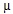 Кi K 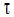 + Z'(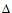 еm) + есл ( Кв + Өс К'в)


      мұндағы:
      nэлектр.энер – электр энергиясы шығындарының нормасы, Квт.ч;
      ео - электр поезының техникалық деректері (кВт.с/өлшем);
      Кi = 1 + аiэ
      а – негізінен қозғалыс жылдамдығына тәуелді коэффициент;
      К 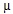 – вагондардың жүк көтергішті пайдалану деңгейіне әсер ету коэффициенті (17,5 т = 1);


      K 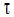 - нормаланған кезеңдегі температуралық коэффициент;


      есл – көмекші машиналарға арналған электр энергиясының шығындары;
      Кв – жүру барысындағы көмекші машиналарды пайдалану коэффиценті хранометраж арқылы анықталады;
      К'в – аялдамада көмекші машиналарды пайдалану коэффиценті хранометраж арқылы анықталады;
      Өс – аялдау уақытының коэффициенті tcт/to тең;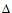 еm – тоқтау кезінде жұмсалған кинетикалық энергияны қалпына келтіру шығындары, (кВт.с/10 мың.ткм брутто);


      Z' = 100 х z/L;
      Z – аялдамалар саны.
      32. Дизель поездарының жұмысы – поезд жұмыстарына арналған дизель отынының шығындары.
      Поезд жұмыстарына арналған дизель отынының шығындары мынадай формула бойынша есептеледі:
      R поезд дизотын. = n дизотын * P дизотын* Nрейс*2
      мұндағы:
      n дизотын – бір рейске арналған дизель отынының шығындар нормасы, кг;
      Pдизотын – осы Әдістеменің 37-тармағымен орнатылған тәртіпте анықталатын дизотынның тарифы, кг. үшін, теңге.
      Дизель поездарының поезд жұмыстарына арналған дизель отынының шығындар нормасының есебі зауыт өндірушінің поездарды тартуға арналған электр энергиясын және отынды техникалық нормалау жөніндегі нұсқаулықтарына сәйкес мынадай формула бойынша орындалады:
      nдизтопл = nо К 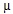 Кi К 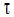 + Z'(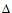  nT) + Кх nх + Өс К'х nх


      n дизотын – дизель отынының шығындар нормасы (кг);
      nо – дизель поезының техникалық деректері (кВтс/өлшем);
      K 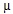 – вагондардың жүк көтергішті пайдалану деңгейіне әсер ету коэффициенті (17,5 т = 1);


      K 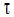 – нормаланған кезеңдегі температуралық коэффициент;


      Kх – жалпы бос жүру уақытына бос жүруге қатысты көрсетілген бос жүру коэффициенті;
      nх – дизель поезының техникалық деректері бойынша бос жүруге кеткен отын шығындарына қатысты сағат шамасы;
      К'х – аялдау уақыты кезіндегі бос жүріс коэффициенті;
      К'х = 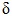 х х tст/to;


      tст – поездардың кестесі бойынша жалпы аялдау уақыты;
      to – поездың жалпы жүру уақыты;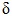   х – жол жүру бойынша тәжірибе тәсілімен анықтайды;


      Өс – аялдау уақытының коэффициенті у t cт/to тең;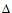 nT – тоқтау кезінде жұмсалған кинетикалық энергияны қалпына келтіруге арналған отын шығындары, (кг/10 мың.ткм брутто);


      Z, = 100 х z/L;
      Z – аялдамалар саны.
      33. Тасымалдаушы тек Қазақстан Республикасының шекараларында ғана жұмсайтын өндірістің негізгі тікелей шығыстары мынадай формула бойынша анықталады:
      RQтікелей = Rанықтама + Rрұқсат + Rотын/су пайд.
      1) Жолаушыларға қызмет көрсету (анықтама-ақпараттық қызметтер құны);
      Базалық көрсеткіштер: жолаушыларды отырғызу және түсіру жүзеге асырылатын поездар, рейстер, станциялар саны.
      Теміржол вокзалдарындағы анықтама-ақпараттық қызметтер бойынша шығындар есебі мынадай формула 2-кезең бойынша анықталады:
      1-кезең: поезд бойынша темір жол вокзалдарындағы анықтама-ақпараттық қызметтер бойынша шығындар есебі мынадай формула бойынша есептеледі:
      Rпоезд анықтама= Nрейс*(2Nстанц*Pстанц)
      мұндағы:
      RQтікелей – тасымалдаушы тек Қазақстан Республикасының шекараларында ғана жұмсайтын өндірістің негізгі тікелей шығыстары;
      Rотын/су пайд. – вагондарды сумен және отынмен жабдықтау шығыстары;
      Rпоезд анықтама – поезд бойынша темір жол вокзалдарындағы анықтама-ақпараттық қызмет шығындарының көлемі;
      Nрейс – рейстердің саны;
      2Nстанц – тура және кері үшін жолаушыларды отырғызу және түсіру жүзеге асырылатын станциялар саны;
      Pстанц – тиісті станциялар бойынша анықтама-ақпараттық қызметтерді ұсыну жөніндегі тарифі;
      2-кезең: темір жол вокзалдарындағы анықтама-ақпараттық қызмет бойынша шығындарының көлемі, бір вагонға мынадай формула бойынша есептеледі:
      Rвагон анықтама = Rпоезд анықтама/ Nвагон
      мұндағы:
      Rвагон анықтама – темір жол вокзалдарындағы анықтама-ақпараттық қызметтер бойынша бір вагонға шығындардың көлемі;
      Nвагон = поездағы вагондар саны;
      2) тасымалмен байланысты өндіріс ғимараттарына, құрылыстарға және жолаушылар шаруашылығының жабдықтарына қызмет көрсету: жалпы пайдаланымдағы вокзал ғимаратына кіруге рұқсат беру қызметтері:
      Rкіруге рұқсат = Nвагон *Nрейс * (2Nстанц*Pстанц)
      мұндағы:
      R кіруге рұқсат – жалпы пайдаланымдағы вокзал үй-жайына кіруге рұқсат беру шығындарының көлемі;
      Nрейс – рейстер саны;
      Nваг. – құрамдағы вагондар саны;
      2Nстанц – тура және кері үшін жолаушыларды отырғызу және түсіру жүзеге асырылатын станциялар саны;
      Pстанц – тиісті станциялар бойынша жалпы пайдаланымдағы вокзал үй-жайына кіруге рұқсат беру тарифі.
      3) Жолаушылар вагондарын сумен және отынмен жабдықтау.
      Сумен жабдықтау бойынша шығындар мынадай формула бойынша есептеледі:
      Құрастыру пунктінде:
      R құрыст.сумен жабд.=(Nваг. * Nрейс + Vжөндеу) * Pқұраст.сумен жабд.
      Ұқсас формула айналым пункттерінде сумен жабдықтау шығындарын есептеу үшін де қолданылады.
      Жол жүру барысында:
      R жол жүру барыс. жабд.= Nваг. * Nстанцэв* Nрейс*2* Pжол жүру барыс. сумен жабд.
      мұндағы:
      Vжөндеу – күрделі, деполық жөңдеуге, ТО-2 және ТО-3 жөнелтілетін вагондар саны;
      Nстанцэв – жол жүру барысында сумен жабдықтау жүзеге асырылатын станциялар саны;
      Pсумен жабд. – осы Әдістеменің 37-тармағымен орнатылған тәртіпте анықталатын тиісті (жолда және құрастыру, айналым пункттерінде) жабдықтау түрі және тиісті станция қызметтеріне арналған тариф, теңге.
      Қатты отынмен жабдықтау шығындары мынадай формула бойынша есептеледі:
      Құрастыру пункттерінде:
      Rқұрастыру отын.жабд.= (Nваг.*Nқысқы рейс+ Vқысқы жөндеу)*P құраст.отынмен жабд.
      Ұқсас формула айналым пункттерінде қатты отынмен жабдықтау шығындарын есептеу үшін де қолданылады.
      Жол жүру барысында:
      R жол жүру барыс. отын.жабд.= Nваг. * Nстанцэт* Nқысқы рейс*2* P жол жүру барыс. отын.жабд.
      мұндағы:
      Vқысқы жөндеу – қысқы мерзімде (7 ай) күрделі, деполық жөңдеуге, ТО-2 және ТО-3 жөнелтілетін вагондар саны;
      N қысқы рейс – қысқы уақыттағы рейстер саны (7 ай);
      Nстанцэт – қатты отынмен, оның ішінде айналым пункттерінде жабдықтау жүзеге асырылатын станциялар саны;
      Pотын.жабд. – осы Әдістеменің 37-тармағымен орнатылған тәртіпте анықталатын жабдықтаудың тиісті түрі және тиісті станция бойынша қатты отынмен жабдықтау қызметтеріне арналған тариф (жолда және құрастыру, айналым пункттерінде).
      Дизель отынымен жабдықтау шығындары вагонның құрамында дизель-генераторы бар болғанда Зауыт-жасаушының жолаушылар вагондарын пайдалану және оларға қызмет көрсету жөніндегі нұсқаулыққа (бұдан әрі – Нұсқаулық) сәйкес мынадай формула бойынша есептеледі:
      Дизель отынымен жабдықтау шығындарының есебі 2 кезеңде есептеледі:
      1-кезең: поезға арналған дизель отынымен жабдықтау шығындарының есебі мынадай формула бойынша есептеледі:
      Rпоезд.диз.отын.жабд.=(n жол.диз.отын.*t жоль +n диз.топ.тұрып қалуы*tтұрып қалу)*Nрейс* Pдиз.отын.жабд.
      мұндағы:
      R поезд.дизотын.жабд. – поезға арналған дизель отынымен жабдықтау шығындары;
      n.диз.отын жол – нұсқаулыққа сәйкес жол жүру барысында 1 сағатта жұмсалатын отын шығындарының нормасы;
      t жоль – жол жүруге кеткен уақыт;
      n аялд.диз.отын – нұсқаулыққа сәйкес 1 сағат үшін поездың тұрақтау пунктінде жұмсалатын шығындарының литр нормасы;
      tтұрып қалу – тоқтап тұру уақыты;
      P поезд.дизотын.жабд. – осы Әдістеменің 37-тармағымен орнатылған тәртіпте анықталатын 1 тонна дизель отынымен жабдықтау бағасы, теңге.
      2-кезең: вагонға арналған дизель отынымен жабдықтау шығындарының есебі мынадай формула бойынша есептеледі:
      R вагондизотын.жабд. = R поезд.дизотын.жабд. / VQ поезд ваг-км. * VQ тип ваг-км.
      мұндағы:
      R вагондизель отын – бір вагонға арналған дизель отынымен жабдықтау бойынша шығындарының көлемі;
      VQ поезд ваг-км. – ҚР аумағы бойынша поездың жүрген жолы, ваг/км. 
      VQ ваг-км.тип – ҚР аумағы бойынша поезд құрамында қатынайтын вагондар тобы мен тиісті типі бойынша жүрген жолы, ваг/км.
      34. Жол жүру құжаттарының (билет) бланктерін пайдалану шығындары бойынша Қазақстан Республикасының шекарасы шегінде жоспарланатын жолаушылар тасымалы көлемін бір бланктің құнына көбейту арқылы жүргізіледі. 3-параграф. Кезең шығыстарының есебі
      35. Кезең шығыстары, оның ішінде өнімнің бірлігіне (вагондар үлгісі бөлігіндегі) үстеме шығындарын жоспарланатын еңбекті өтеу қорының (жолсеріктер мен поез бастықтары) 75% ретінде айқындалады.
      Жол жүру құжаттарын (билеттерін) сатуды ұйымдастыру шығыстары мынадай формула бойынша есептеледі:
      Rсатуды.ұйымд.= Dжүру *Тпайыз
      мұндағы:
      Rсатуды.ұйымд. – жол жүру құжаттарын (билеттерін) сатуды ұйымдастыру шығыстары;
      Dжол жүру – тиісті вагон, поезд типі бойынша жолаушылар тасымалынан түскен кіріс сомасы;
      Тпайыз – тасымалдаушы мен жолаушылар агенттіктері арасында жасалған шартқа сәйкес белгіленген мөлшерде жол жүру құжаттарын (билеттерін) сатуды ұйымдастыру үшін сыйақы пайызы.
      Ескерту. 35-тармақ жаңа редакцияда – ҚР Инвестициялар және даму министрінің м.а. 28.12.2017 № 913 (алғашқы ресми жарияланған күнінен кейін күнтізбелік он күн өткен соң қолданысқа енгізіледі) бұйрығымен.



 4-параграф. Өндірістік процесті күтіп - ұстауға және қызмет көрсетуге арналған тасымалдаушының шығындарын есептеу кезінде ескерілмейтін шығыстар
      36. Өндірістік процесті күтіп ұстауға және қызмет көрсетуге арналған тасымалдаушының шығындарын есептеу кезінде мына шығындар ескерілмейді:
      1) өнімді тауарларды (жұмыстар, қызметтер) өндіру (көрсету) кезінде пайдаланылмайтын негізгі құралдарының амортизациялық аударымдар;
      2) ластанған мүліктерді (шығарынды) нормадан жоғары шығаруға арналған төлемдер;
      3) ақшасыз қарыздар;
      4) айыппұл, өсімдер, тұрақсыздық және басқа да шаруашылық шарттарын бұзғаны үшін санкциялар түрі, сот алымдары;
      5) кірістерді жабуға (төмендетуге) арналған айыппұлдар және өсімдер;
      6) ұрланғаннан болған шығындар;
      7) өндірістегі қызмет көрсетілетін шаруашылық пен учаскілерге арналған әрекет етілмейтін активтерді күтіп ұстауға;
      8) кәсіби-техникалық училищелерден басқа да денсаулық сақтау, балалардың мектепке дейінгі ұйымдастыру, оқу орындары объектілерін күтіп ұстауға;
      9) сауықтыру лагерін, мәдениет және спорт объектілерін, тұрғын-үй қорын күтіп ұстауға;
      10) ұйым жұмыскерлері тұрмыс жағдайларын жақсартуға, бау-бақша үйлерін алуға, үй шаруашылығын жүргізуге арналған пайызсызды қоса алғанда несиелерін өтеуге арналған;
      11) мәдени-ағартушы, сауықтыру және спорттық іс-шараларын жүргізуге;
      12) бау-бақша серіктестіктерін абаттандыруға (жол құрылысы, энергия және сумен жабдықтау, жалпы сипаттағы басқа да шығындарды жүзеге асыру);
      13) демеушілік көмек көрсету;
      14) ақаудан болған шығындарға;
      15) пәтерлерді, тұратын ғимараттар мен құрылыстар, жатақхана мен субъективті тауар нарығындағы персоналдар үшін өндіріс ұйымдарының вахталықты қоспағандағы қонақ үйлердегі орындар, жалға алу және күтіп ұстау, сатып алуға;
      16) техникалық нормадан тыс және коммерциялық жұмсалымдар, тауар-материалдық құндылықтардың жетіспеушілігі және бүлінуі, қоймадағы қорлар және басқа да өндірістік емес шығындарға;
      17) өндірістік қажеттілікпен байланысты іс-шаралардың басқа оқыту курстарын, семинарлар, тренингтер, лекциялар, көрмелер, пікірталастар, ғылым және өнер қайраткерлерімен кездесулер, ғылыми-техникалық конференциялар ұйымдастыруға және өткізуге;
      18) "Міндетті әлеуметтік сақтандыру туралы" 2019 жылғы 26 желтоқсандағы Қазақстан Республикасы Заңының 3-бабымен белгіленген міндетті сақтау төлемдерін қоспағанда, сақтандыру төлемдері (тасымалдаушы өз жұмыскерлерінің пайдасына жасасқан жеке және мүліктік сақтандыру шарттары бойынша тасымалдаушы төлейтін жарналар)";
      19) жұмыскерлерге, оның ішінде бала тәрбиелеуші әйелдерге қосымша берілетін демалыстарды төлеуге (заңнамада көрсетілгеннен тыс), жұмыскердің отбасы мүшелерінің демалыс орнына дейін және кері жол жүруін төлеу;
      20) 2015 жылғы 23 қарашадағы Қазақстан Республикасы Еңбек Кодексіне сәйкес көрсетілгеннен басқа тасымалдаушы жұмыскерлерінің жеңілдіктері;
      21) мектепке дейінгі ұйымдардағы, санаторийдегі және сауықтыру лагерлеріндегі балалардың тамақтану бағасын өтеуге;
      22) ұжымдық шартпен анықталған мақсаттарға кәсіби одақтан ақша бөлу.
      Ескерту. 36-тармаққа өзгеріс енгізілді – ҚР Индустрия және инфрақұрылымдық даму министрінің 28.05.2020 № 316 (01.12.2020 бастап қолданысқа енгізіледі) бұйрығымен.

 6-тарау. Тауарлардың (қызметтер және жұмыстар) бағаларын, тарифтерін және өндірістік персоналдың (жолсеріктерінің және поезд бастықтарының) жалақысын анықтаудың негізгі көздері
      37. Алмалы-салмалы мүлік, құрал-жабдық, санитарлық гигиена мен санитарлық жинастыру құралдарының жане дизель отынының бағаларының, сонымен қатар, тасымалдаушыларға өзге ұйымдармен қызмет көрсету (тиісті вагонның түрін жалға алу, техникалық қызмет көрсетудің, жөңдеудің түрі, биодәретханаларды ассенизаторлық тазалау, өндеу түрлері, өрт сөндіргіштерді толтыру, формалық киімді сатып алу, рейс алдындағы медециналық тексеру, түрлері бойынша (жөл-жөнекей, құрастыру және айналым пунктілерінде) экипировкалау: сумен, қатты және дизель отынымен экипировкалау) тарифтерінің немесе бағаларының көзі болып:
      конкурсқа қойылған жаңа әлеуметтік маңызы бар қатынастар үшін тасымалдаушылардың ағымдағы кезеңде қызмет көрсетушілермен жасасқан үш шарт негізінде алынған орташа бағалар немесе тарифтер;
      қолданыстағы әлеуметтік маңызы бар қатынастар үшін ағымдағы кезеңдегі қызмет көрсетушілермен жасасқан ағымдағы шарттар болып табылады.
      38. Субъектілердің табиғи монополиялар мен реттелетін нарық ұсынатын қызметтердің тарифін анықтау көзі табиғи монополиялар мен реттелетін нарық саласындағы уәкілетті органның тарифтерді (бағаларды) бекіту (келісу) шешімі немесе келісімі болып табылады.
      39. Жол жүру құжаттарының (билеттерінің) бағасын жоғарылату Қазақстан Республикасы Инвестициялар және даму министрінің міндетін атқарушының 2015 жылғы 24 ақпандағы № 186 бұйрығымен бекітілген Әлеуметтік маңызы бар қатынастар бойынша көрсетілетін жолаушылар тасымалы қызметтеріне бағаларды айқындау әдістемесін (Нормативтік құқықтық актілерді тіркеу тізілімінде № 12992 болып тіркелген) ескере отырып уәкілетті органмен және жергілікті атқарушы органдармен жүзеге асырылады.
      40. Тасымалдаушының басқа тасымалдаушылар вагондарын тіркеу тарифі осы Әдістемеге 7-қосымшаға сәйкес жоспарланады.
      41. Жолсеріктердің және поезд бастықтарының орташа салалық жалақысы "Мемлекеттік статистика туралы" 2010 жылғы 19 наурыздағы Қазақстан республикасы Заңының 26-бабына сәйкес мемлекеттік статистика органдарының интернет-ресурсында орналастырылған ресми статистикалық ақпарат пен статистикалық методология негізінде белгіленеді.
      42. Жолсеріктердің, поезд бастықтарының, машинистердің және машинист көмекшілерінің жалақысына түзету коэффициенттері 2015 жылғы 23 қарашадағы Қазақстан Республикасы Еңбек Кодексінің 28-бабының 1-тармағына сәйкес жасалатын ұжымдық шарттар және салалық келісімдер негізінде белгіленеді. 7-тарау. Орнын толтыратын шығыстарды анықтау
      43. Субсидиялау көлемі осы Әдістемеде көрсетілген әлеуметтік маңызы бар қатынастар бойынша жолаушыларды тасымалдауды жүзеге асырумен байланысты кірістер мен шығыстардың айырмашылық жолымен есептеледі.
      44. Бөлінген субсидияларды қоса есептегенде тасымалдаушының шығындарын өтемеген жағдайда субсидиялау көлемі тиісті кезеңдегі бюджеттің тиісті деңгейін бюджет комиссиясының ұсыныстарына сәйкес МТЖЖ қызметтерінің тарифіне уақытша төмендету коэффициентін есебімен кірістер мен шығыстарының айырмашылығы жолымен есептеледі.
      45. Субсидиялау көлемін жұмсау бағыттары Заңның 14-бабының 2-тармағының 34-19) тармақшасына сәйкес бекітілетін Тасымалдаушының әлеуметтік маңызы бар қатынастар бойынша жолаушылар тасымалын жүзеге асыруына байланысты шығыстарын ұзақ мерзімді субсидиялау қағидаларымен айқындалады. Вагондарды жұмсақ жиналмалы мүкәммалмен, жиналмалы, сигнал беретін жабдықпен, медициналық керек-жарақтармен және арнайы киіммен жабдықтау нормалары
      Ескерту. 1-қосымша жаңа редакцияда – ҚР Инвестициялар және даму министрінің 30.06.2017 № 411 (алғашқы ресми жарияланған күнінен кейін күнтізбелік он күн өткен соң қолданысқа енгізіледі) бұйрығымен. 
      * - Есеп жалпы поезд бойынша жүргізіледі, вагондардың үлгілері бойынша бөлу поездағы вагондардың жүрісіне тең. "Тальго" вагондары өндірісінің вагондарын жұмсақ жиналмалы мүкәммалмен, жиналмалы, сигнал беру жабдығымен, медициналық жабдықпен және арнайы киіммен жабдықтау нормасы
      Ескерту. 2-қосымша жаңа редакцияда – ҚР Инвестициялар және даму министрінің 30.06.2017 № 411 (алғашқы ресми жарияланған күнінен кейін күнтізбелік он күн өткен соң қолданысқа енгізіледі) бұйрығымен. Электр-дизель поездарын жұмсақ мүкәммалмен, жинамалы, сигнал беретін жабдықпен, медициналық жабдықпен және арнайы киіммен жабдықтау нормасы
      кестенің жалғасы Вагондарды санитарлық гигиеналық заттарымен тазалау, вагондарды жабдықтау нормасы
      кестенің жалғасы Санитарлық гигиена заттарымен электр-дизельді поезды жабдықтау нормасы, вагондарды тазалау Алмалы жұмсақ мүліктерді жууға және химиялық тазартуға шығындар нормасы
      Ескерту. 6-қосымша жаңа редакцияда – ҚР Инвестициялар және даму министрінің 30.06.2017 № 411 (алғашқы ресми жарияланған күнінен кейін күнтізбелік он күн өткен соң қолданысқа енгізіледі) бұйрығымен. Тасымалдаушының басқа тасымалдаушылардың вагондарын тіркеу тарифі
					© 2012. Қазақстан Республикасы Әділет министрлігінің «Қазақстан Республикасының Заңнама және құқықтық ақпарат институты» ШЖҚ РМК
				
      Қазақстан РеспубликасыныңИнвестициялар және дамуминистрінің міндетін атқарушы

Ж. Қасымбек
Қазақстан РеспубликасыИнвестициялар және даму министрінің міндетінатқарушының2015 жылғы 24 ақпандағы№ 167 бұйрығымен бекітілгенӘлеуметтік маңызы бар 
қатынастар бойынша
жолаушылар тасымалын жүзеге 
асырумен байланысты 
тасымалдаушының шығыстарын
ұзақ мерзімді субсидиялау 
қағидаларына
1-қосымшаНысан
Мүкәммал атауы
Атауы
Өлшегіш
Пайдалану мерзімі, айы
Бір вагонды (поезд) жабдықтау нормасы
Бір вагонды (поезд) жабдықтау нормасы
Бір вагонды (поезд) жабдықтау нормасы
Бір вагонды (поезд) жабдықтау нормасы
Бір вагонды (поезд) жабдықтау нормасы
Бір вагонды (поезд) жабдықтау нормасы
Мүкәммал атауы
Атауы
Өлшегіш
Пайдалану мерзімі, айы
Купе
Плацкарт
Жалпы
ҚХР-да шығарылған вагондар
ҚХР-да шығарылған вагондар
ҚХР-да шығарылған вагондар
Мүкәммал атауы
Атауы
Өлшегіш
Пайдалану мерзімі, айы
Купе
Плацкарт
Жалпы
Купе
Плацкарт
Жалпы
Жұмсақ жиналмалы мүкәммал
Таза төсекорынға арналған қап
дана
12
15
22
0
15
24
0
Жұмсақ жиналмалы мүкәммал
Кір төсекорынға арналған қап
дана
12
15
22
0
15
24
0
Жұмсақ жиналмалы мүкәммал
Терезе пердесі
жұп
12
21
0
2
21
0
2
Жұмсақ жиналмалы мүкәммал
Күн түсірмейтін перде
дана
12
46
46
46
46
46
46
Жұмсақ жиналмалы мүкәммал
Үстелге арналған майлық
дана
6
18
0
0
18
0
0
Жұмсақ жиналмалы мүкәммал
Кілем төсеніштеріне арналған тыс
дана
6
4
0
0
4
0
0
Жұмсақ жиналмалы мүкәммал
Кілем төсеніштері
дана
24
1
0
0
1
0
0
Жұмсақ жиналмалы мүкәммал
Купелік кілемше
дана
24
9
0
0
9
0
0
Жиналмалы жабдық
Терезе пердесіне гардина
дана
24
21
0
0
21
0
0
Жиналмалы жабдық
Пердеге арналған шыбық
дана
24
23
23
23
23
23
23
Жиналмалы жабдық
Маршрутты тақта
дана
12
2
2
2
2
2
2
Жиналмалы жабдық
Вагон логотипі
дана
36
2
2
2
2
2
2
Жиналмалы жабдық
Вагонның реттік нөмірі
дана
12
2
2
2
2
2
2
Жиналмалы жабдық
Балта*
дана
36
2
2
2
2
2
2
Жиналмалы жабдық
Білік-темір
дана
36
1
1
1
1
1
1
Жиналмалы жабдық
От жағуға арналған көсеу
дана
36
1
1
1
1
1
1
Жиналмалы жабдық
От жағуға арналған қалақ
дана
36
1
1
1
1
1
1
Жиналмалы жабдық
Титанға арналған көсеу
дана
36
1
1
1
1
1
1
Жиналмалы жабдық
Титанға арналған қалақ
дана
36
1
1
1
1
1
1
Жиналмалы жабдық
Сейф
дана
36
1
1
1
1
1
1
Жиналмалы жабдық
Әжетхана қағазын ұстағыш
дана
12
2
2
2
2
2
2
Жиналмалы жабдық
Қағаз сүлгісін ұстайтын диспенсер
дана
12
2
2
2
2
2
2
Жиналмалы жабдық
Сұйық сабынға арналған диспенсер
дана
12
2
2
2
2
2
2
Жиналмалы жабдық
Көрнекі ақпарат рамкасы
дана
24
10
10
10
10
10
10
Жиналмалы жабдық
Шағымдар мен ұсыныстарға арналған жәшік
жиынт
36
1
1
1
1
1
1
Жиналмалы жабдық
Өртсөндіргіш
дана
36
3
3
3
3
3
3
Жиналмалы жабдық
Шаңсорғыш
дана
36
1
0
0
1
0
0
Жиналмалы жабдық
Күл салғыш
дана
36
2
2
2
2
2
2
Жиналмалы жабдық
Қоқыс жәшігі
дана
36
1
2
2
1
2
2
Жиналмалы мүкәммал
Ілгіш
дана
24
36
0
0
36
0
0
Жиналмалы мүкәммал
Шаруашылыққа арналған шелек
дана
24
4
4
4
4
4
4
Жиналмалы мүкәммал
Ыдысы бар түрпі
дана
12
2
2
2
2
2
2
Жиналмалы мүкәммал
Швабра
дана
12
1
1
1
1
1
1
Жиналмалы мүкәммал
Дезинфекциялау және жуу құралдарына арналған ыдыс
дана
24
2
2
2
2
2
2
Жиналмалы мүкәммал
Қалағы бар щетка
дана
6
1
1
1
1
1
1
Жиналмалы мүкәммал
Билеттерге арналған папка
дана
24
1
1
1
1
1
1
Ыдыс
Ыстық суға арналған шәйнек
дана
36
1
1
1
1
1
1
Ыдыс
Шай шығаруға арналған шәйнек
дана
24
9
6
2
9
6
2
Ыдыс
Ыдыстарға арналған таратқыш
дана
24
1
1
0
1
1
0
Ыдыс
Стакан салғышы бар стакан
дана
24
36
20
10
36
20
10
Ыдыс
Тәрелке
дана
24
20
20
0
20
20
0
Ыдыс
Ас үй пышағы
дана
24
2
2
1
2
2
1
Ыдыс
Ас үй шаңышқысы
дана
24
20
20
0
20
20
0
Ыдыс
Шай қасық
дана
24
36
20
10
36
20
10
Ыдыс
Әмбебап ашқыш
дана
24
2
2
1
2
2
1
Ыдыс
Ыдыс жууға арналған леген
дана
24
1
1
1
1
1
1
Сигнал беретін жабдық
Қол шамы
дана
36
3
3
3
3
3
3
Сигнал беретін жабдық
Жалаушалар
дана
24
1
1
1
1
1
1
Сигнал беретін жабдық
Петарда*
дана
36
12
12
12
12
12
12
Медициналық керек-жара қтар
Зембілдер*
дана
36
1
1
1
1
1
1
Медициналық керек-жара қтар
Авариялық қобдиша
дана
12
1
1
1
1
1
1
Медициналық керек-жара қтар
Ағымды қобдиша
дана
12
1
1
1
1
1
1
Медициналық керек-жара қтар
Педикулезге қарсы төсем *
дана
12
1
1
1
1
1
1
Медициналық керек-жара қтар
Ф-30 төсемі*
дана
12
1
1
1
1
1
1
Медициналық керек-жара қтар
Бөлме термометрі
дана
12
1
1
1
1
1
1
Медициналық керек-жара қтар
Жасанды дем алуды жасауға арналған құрылғы
дана
24
1
1
1
1
1
1
Арнайы киім
Алжапқыш
дана
36
2
2
2
2
2
2
Арнайы киім
Халат
дана
12
2
2
2
2
2
2
Арнайы киім
Резеңке биялайлар
дана
1
2
2
2
2
2
2
Арнайы киім
Брезент қолғаптар
дана
12
2
2
2
2
2
2
Арнайы киім
Аралас қолғаптар
дана
12
1
1
1
1
1
1Әлеуметтік маңызы бар 
қатынастар бойынша
жолаушылар тасымалын жүзеге 
асырумен байланысты 
тасымалдаушының шығыстарын
ұзақ мерзімді субсидиялау 
қағидаларына
2-қосымшаНысан
Мүкәммал атауы
Атауы
Өлшеуіш
Пайдалану мерзімі, айы
Тальго өндірісі вагондарын жабдықтау нормасы
Тальго өндірісі вагондарын жабдықтау нормасы
Тальго өндірісі вагондарын жабдықтау нормасы
Тальго өндірісі вагондарын жабдықтау нормасы
Мүкәммал атауы
Атауы
Өлшеуіш
Пайдалану мерзімі, айы
Гранд
Бизнес
Турист
Жалпы
Алмалы- салмалы жұмсақ мүлік
Таза төсек орынға арналған қап
дана
12
4
4,8
8
0
Алмалы- салмалы жұмсақ мүлік
Кір төсек орынға арналған қап
дана
12
4
4,8
8
0
Алмалы- салмалы жұмсақ мүлік
Терезе перделері
жұп
12
5
6
5
8
Алмалы- салмалы жұмсақ мүлік
Кілемше төсеніштерге арналған тыс
дана
12
3
3
3
3
Алмалы- салмалы жұмсақ мүлік
Кілем төсеніш
дана
36
1
1
1
1
Алмалы- салмалы жұмсақ мүлік
Купеге арналған кілемше
дана
36
6
7
7
8
Алмалы- салмалы жұмсақ мүлік
Душқа арналған перде
дана
6
5
0
0
0
Алмалы- салмалы жұмсақ мүлік
Машруттық тақта
дана
30
2
2
2
2
Алмалы- салмалы жұмсақ мүлік
Вагон логотипі
дана
36
2
2
2
Алмалы- салмалы жұмсақ мүлік
Вагонның реттік саны
дана
36
2
2
2
2
Алмалы- салмалы жұмсақ мүлік
Өрт сөндіргіш
дана
36
1
1
1
1
Алмалы- салмалы жұмсақ мүлік
Шаңсорғыш
дана
72
0,5
0,5
0,5
0,5
Алмалы- салмалы жұмсақ мүлік
Қауіпсіздік белбеуі
дана
36
5
6
10
12,5
Жиналма лы мүкәммал
Ілгіш
дана
24
20
24
20
0
Жиналма лы мүкәммал
Шаруашылыққа арналған шелек
дана
24
3
3
3
3
Жиналма лы мүкәммал
Ыдысы бар түрпі
дана
12
5
1
1
1
Жиналма лы мүкәммал
Швабра
дана
12
Жиналма лы мүкәммал
Жуу құралдарына және дезинфекциял ауға арналған ыдыс
дана
24
1
1
1
1
Жиналма лы мүкәммал
Қалағы бар шөтке
дана
6
1
1
1
1
Жиналма лы мүкәммал
Отыратын орындарды, ковраланды тазалауға арналған шөтке
дана
6
2
2
2
2
Жиналма лы мүкәммал
Билеттерге арналған папка
дана
24
1
1
1
1
Ыдыс
Ыдыстарға арналған таратқыш
дана
24
1
1
1
1
Сигнал беру жабдығы
Қол шамы
дана
36
3
3
3
3
Сигнал беру жабдығы
Жалаушалар
дана
24
1
1
1
1
Сигнал беру жабдығы
Петарда
дана
24
6
6
6
6
Медици налық жабдық тар
Тасығыштар
дана
36
1
1
1
1
Медици налық жабдық тар
Авариялық қобдиша
дана
12
1
1
1
1
Медици налық жабдық тар
Ағымдағы қобдиша
дана
12
1
1
1
1
Медици налық жабдық тар
Педикулезге қарсы төсеу
дана
12
1
1
1
1
Медици налық жабдық тар
Ф-30 төсемі
дана
12
1
1
1
1
Медици налық жабдық тар
Жасанды демалуды жүргізуге арналған құрылғы
дана
24
1
1
1
1
Арнайы киім
Алжапқыш
дана
36
Арнайы киім
Халат
дана
12
2
2
2
2
Арнайы киім
Резеңке қолғап
дана
1
2
2
2
2Әлеуметтік маңызы бар қатынастар
бойынша жолаушылар тасымалдауды жүзеге
асыратын тасымалдаушылардың шығыстарын
ұзақ мерзімді субсидиялау көлемдерін
айқындау әдістемесіне 3-қосымша
Мүкәммал атауы
Атауы
Өлшем
бірл.
Пайдалану мерзімі, ай
Жинамалы жұмсақ мүкәммал
Терезе пердесі
дана
12
Жинамалы жұмсақ мүкәммал
Машинист кабинасына арналған перде
дана
Жинамалы жұмсақ мүкәммал
Машинист кабинасына арналған перде
дана
Жинамалы жұмсақ мүкәммал
Жастықшалар
дана
12
Жинамалы жұмсақ мүкәммал
Кілемше төсеніштерге арналған тыс
дана
12
Жинамалы жұмсақ мүкәммал
Ковролан
м
36
Алмалы-салмалы жабдық
Терезе пердесіне арналған гардина
дана
24
Алмалы-салмалы жабдық
Вагон логотипі
дана
36
Алмалы-салмалы жабдық
Вагонның реттік нөмірі
дана
36
Алмалы-салмалы жабдық
Балта
дана
36
Алмалы-салмалы жабдық
Білік-темір
дана
36
Алмалы-салмалы жабдық
Әжетхана қағазын ұстағыш
дана
36
Алмалы-салмалы жабдық
Қағаз сүлгісін ұстағыш
дана
36
Алмалы-салмалы жабдық
Сұйық сабынға арналған дозатор
дана
36
Алмалы-салмалы жабдық
Көрнекі ақпарат рамкасы
шт
24
Алмалы-салмалы жабдық
Шағымдар мен ұсыныстарға арналған жәшік
жиынт
36
Алмалы-салмалы жабдық
Өрт сөндіргіш
дана
36
Алмалы-салмалы жабдық
Шаңсорғыш
дана
36
Алмалы-салмалы жабдық
Қоқыс жәшігі
дана
36
Алмалы-салмалы жабдық
Ұйшықты кірден қорғау жабыны
М2
24
Алмалы-салмалы мүкәммал
Шаруашылыққа арналған шелек
дана
24
Алмалы-салмалы мүкәммал
Ыдысы бар түрпі
дана
2
Алмалы-салмалы мүкәммал
Швабра
дана
12
Алмалы-салмалы мүкәммал
Дезинфекциялау және жуу құралдарына арналған ыдыс
дана
24
Алмалы-салмалы мүкәммал
Қоқысқа арналған калақ
дана
6
Алмалы-салмалы мүкәммал
Сыпыртқы
дана
1
Сигнал беретін жабдық
Қол фонарі
дана
36
Сигнал беретін жабдық
Жалаушалар
дана
24
Сигнал беретін жабдық
Петарда
дана
36
Медициналық жабдықтар 
Зембілдер
дана
36
Медициналық жабдықтар 
Авариялық қобдиша
дана
12
Медициналық жабдықтар 
Ағымдағы қобдиша
дана
12
Медициналық жабдықтар 
Ф-30 төсемі
дана
12
Медициналық жабдықтар 
Бөлме термометрі
дана
12
Медициналық жабдықтар 
Жасанды дем алуды жасауға арналған құрылғы
дана
24
Арнайы киім
Халат
дана
12
Арнайы киім
Резеңке биялай
дана
1
Арнайы киім
Әр түрлі колғаптар
дана
1
Арнайы киім
Асты резеңке пима
дана
12
Арнайы киім
Жылы күрте
дана
30
Арнайы киім
Шолақ тон
дана
60
Арнайы киім
М/м костюмі
кмп
12
Арнайы киім
Былғары бәтеңке
жұп
12
Арнайы киім
Белгі беруші костюмы
кмп
36
Арнайы киім
Сигнальдық жилет
дана
12
Арнайы киім
Респиратор
дана
Тозғанға дейін
Арнайы киім
Қорғаныш көзілдіріктер
дана
Тозғанға дейін
Электр поезының жайлылығы жоғары вагондарын жабдықтау нормасы
Электр поезының жайлылығы жоғары вагондарын жабдықтау нормасы
Электр поезының жайлылығы жоғары вагондарын жабдықтау нормасы
Электр поезы вагонын жабдықтау нормасы
Дизель поезы вагонын жабдықтау нормасы
1 класс
2 класс
3 класс
Электр поезы вагонын жабдықтау нормасы
Дизель поезы вагонын жабдықтау нормасы
40
40
40
40
бас вагонға 2-еуден
бас вагонға 2-еуден
бас вагонға 2-еуден
бас вагонға 2-еуден
бас вагонға 2-еуден
бас вагонға 4
бас вагонға 4
бас вагонға 4
бас вагонға 4
бас вагонға 4
1 орынға
1 орынға
1 орынға
4
4
4
19,2 м (вагон ұзындығы бойынша)
19,2 м (вагон ұзындығы бойынша)
19,2 м (вагон ұзындығы бойынша)
20
20
20
4 электр поезына
4 электр поезына
4 электр поезына
4 электр поезына
4 электр поезына
2
2
2
2 құрамға
2 құрамға
2 құрамға
2 құрамға
2 құрамға
2 құрамға
2 құрамға
2 құрамға
2 құрамға
2 құрамға
1 дәретханаға (2 вагонға 1)
1 дәретханаға (2 вагонға 1)
1 дәретханаға (2 вагонға 1)
1 дәретханаға (2 вагонға 1)
1 дәретханаға (2 вагонға 1)
1 дәретханаға (2 вагонға 1)
1 дәретханаға (2 вагонға 1)
1 дәретханаға (2 вагонға 1)
1 дәретханаға (2 вагонға 1)
1 дәретханаға (2 вагонға 1)
1 дәретханаға (2 вагонға 1)
1 дәретханаға (2 вагонға 1)
1 дәретханаға (2 вагонға 1)
1 дәретханаға (2 вагонға 1)
1 дәретханаға (2 вагонға 1)
10
10
10
10
10
1
1
1
1
1
16 (бас вагонға 8)
16 (бас вагонға 8)
16 (бас вагонға 8)
16 (бас вагонға 8)
16 (бас вагонға 8)
1
1
1
1 дәретханаға (2 вагонға 1)
1 дәретханаға (2 вагонға 1)
1 дәретханаға (2 вагонға 1)
1 дәретханаға (2 вагонға 1)
1 дәретханаға (2 вагонға 1)
10 м2 (тамбур көлемі бойынша)
10 м2 (тамбур көлемі бойынша)
10 м2 (тамбур көлемі бойынша)
5 құрамға
5 құрамға
5 құрамға
5 құрамға
5 құрамға
1 дәретханаға (2 вагонға 1)
1 дәретханаға (2 вагонға 1)
1 дәретханаға (2 вагонға 1)
1 дәретханаға (2 вагонға 1)
1 дәретханаға (2 вагонға 1)
2 вагонға 1
2 вагонға 1
2 вагонға 1
2 вагонға 1
2 вагонға 1
1 дәретханаға
1 дәретханаға
1 дәретханаға
1 дәретханаға
1 дәретханаға
2 вагонға 1
2 вагонға 1
2 вагонға 1
2 вагонға 1
2 вагонға 1
1
1
1
1
1
2 вагонға 1
2 вагонға 1
2 вагонға 1
2 вагонға 1
2 вагонға 1
2 вагонға 1
2 вагонға 1
2 вагонға 1
2 вагонға 1
2 вагонға 1
6 соңғы вагонға
6 соңғы вагонға
6 соңғы вагонға
6 соңғы вагонға
6 соңғы вагонға
1 құрамға
1 құрамға
1 құрамға
1 құрамға
1 құрамға
2 вагонға 1
2 вагонға 1
2 вагонға 1
2 вагонға 1
2 вагонға 1
1
1
1
1
1
2 вагонға 1
2 вагонға 1
2 вагонға 1
2 вагонға 1
2 вагонға 1
1
1
1
1
1
2 вагонға 1
2 вагонға 1
2 вагонға 1
2 вагонға 1
2 вагонға 1
2 жолсерікке, тұратын парк жолсеріктеріне
2 жолсерікке, тұратын парк жолсеріктеріне
2 жолсерікке, тұратын парк жолсеріктеріне
2 жолсерікке, тұратын парк жолсеріктеріне
2 жолсерікке, тұратын парк жолсеріктеріне
1 жолсерікке, тұратын парк жолсеріктеріне
1 жолсерікке, тұратын парк жолсеріктеріне
1 жолсерікке, тұратын парк жолсеріктеріне
1 жолсерікке, тұратын парк жолсеріктеріне
1 жолсерікке, тұратын парк жолсеріктеріне
1 жолсерікке, машинист, машинист көмекшісіне, тұратын парк жолсеріктеріне
1 жолсерікке, машинист, машинист көмекшісіне, тұратын парк жолсеріктеріне
1 жолсерікке, машинист, машинист көмекшісіне, тұратын парк жолсеріктеріне
1 жолсерікке, машинист, машинист көмекшісіне, тұратын парк жолсеріктеріне
1 жолсерікке, машинист, машинист көмекшісіне, тұратын парк жолсеріктеріне
1 жолсерікке, машинист, машинист көмекшісіне
1 жолсерікке, машинист, машинист көмекшісіне
1 жолсерікке, машинист, машинист көмекшісіне
1 жолсерікке, машинист, машинист көмекшісіне
1 жолсерікке, машинист, машинист көмекшісіне
1 жолсерікке, тұратын парк жолсеріктеріне
1 жолсерікке, тұратын парк жолсеріктеріне
1 жолсерікке, тұратын парк жолсеріктеріне
1 жолсерікке, тұратын парк жолсеріктеріне
1 жолсерікке, тұратын парк жолсеріктеріне
1 жолсерікке тұратын парк
1 жолсерікке тұратын парк
1 жолсерікке тұратын парк
1 жолсерікке тұратын парк
1 жолсерікке тұратын парк
1 машинистке, машинист көмекшісіне
1 машинистке, машинист көмекшісіне
1 машинистке, машинист көмекшісіне
1 машинистке, машинист көмекшісіне
1 машинистке, машинист көмекшісіне
1 машинистке, машинист көмекшісіне, тұратын парк жолсерікке
1 машинистке, машинист көмекшісіне, тұратын парк жолсерікке
1 машинистке, машинист көмекшісіне, тұратын парк жолсерікке
1 машинистке, машинист көмекшісіне, тұратын парк жолсерікке
1 машинистке, машинист көмекшісіне, тұратын парк жолсерікке
1 машинистке, машинист көмекшісіне
1 машинистке, машинист көмекшісіне
1 машинистке, машинист көмекшісіне
1 машинистке, машинист көмекшісіне
1 машинистке, машинист көмекшісіне
1 машинистке, машинист көмекшісіне
1 машинистке, машинист көмекшісіне
1 машинистке, машинист көмекшісіне
1 машинистке, машинист көмекшісіне
1 машинистке, машинист көмекшісіне
1 машинистке, машинист көмекшісіне
1 машинистке, машинист көмекшісіне
1 машинистке, машинист көмекшісіне
1 машинистке, машинист көмекшісіне
1 машинистке, машинист көмекшісіне
1 машинистке, машинист көмекшісіне
1 машинистке, машинист көмекшісіне
1 машинистке, машинист көмекшісіне
1 машинистке, машинист көмекшісіне
1 машинистке, машинист көмекшісінеӘлеуметтік маңызы бар қатынастар
бойынша жолаушылар тасымалдауды жүзеге
асыратын тасымалдаушылардың шығыстарын
ұзақ мерзімді субсидиялау көлемдерін
айқындау әдістемесіне 4-қосымша
Мүкәммал түрі
Атауы
Өлшегіш
пайдалану мерзімі, айы
Бір вагонға (поезд) жабдықтау нормасы
Бір вагонға (поезд) жабдықтау нормасы
Бір вагонға (поезд) жабдықтау нормасы
Мүкәммал түрі
Атауы
Өлшегіш
пайдалану мерзімі, айы
Купе
Плацкарт
Жалпы
Пластмасса пломба
дана
10 жолаушыға
0,10
0,10
0,10
Санитарлық гигиена заттары
Қағаз сүлгі
рул
1
Санитарлық гигиена заттары
Дәретхана қағазы
орам
1
4,00
6,00
6,00
Санитарлық гигиена заттары
Иіс сабын (сұйық)
литр
1
0,20
0,20
0,30
Санитарлық гигиена заттары
Шампунь
дана
1
Санитарлық гигиена заттары
Қоқыстарға арналған пакет
дана
1
4,00
6,00
6,00
Санитарлық гигиена заттары
Залалсыздандыратын заттар
литр
1
0,30
0,30
0,30
Санитарлық гигиена заттары
Ауа тазалатқыш
дана
1
0,07
0,07
0,07
Тазалауға арналған заттар
Ыдыс жууға арналған сұйықтар
литр
1
0,07
0,10
0,07
Тазалауға арналған заттар
Вагонды тазалауға арналған тазалағыш заттар
Литр
1
0,10
0,10
0,10
Тазалауға арналған заттар
Санфаянсты тазалауға арналған зат
литр
1
0,10
0,10
0,10
Тазалауға арналған заттар
Әйнек тазалауға арналған жуғыш
литр
1
1,00
1,00
1,00
Тазалауға арналған заттар
Ыдыс жууға арналған сүлгі
дана
1
1,00
1,00
1,00
Тазалауға арналған заттар
Еденге арналған пробкалар
дана
1
2,00
2,00
2,00
Тазалауға арналған заттар
Тазалауға арналған шүберек
дана
1
0,15
0,15
0,15
КХР-да шығарылған вагондар
КХР-да шығарылған вагондар
КХР-да шығарылған вагондар
Тальго өндірісі вагонын жабдықтау нормасы
Тальго өндірісі вагонын жабдықтау нормасы
Тальго өндірісі вагонын жабдықтау нормасы
Тальго өндірісі вагонын жабдықтау нормасы
Купе
Плацкарт
Жалпы
Гранд
Бизнес
Турист
Жалпы
0,10
0,10
0,10
0,10
0,10
0,10
0,10
5,00
4,00
4,00
4,00
4,00
6,00
6,00
10,00
4,00
4,00
4,00
0,20
0,20
0,30
0,30
0,20
0,30
0,30
10,00
0,00
0,00
0,00
4,00
6,00
6,00
18,00
24,00
18,00
9,00
0,30
0,30
0,30
0,20
0,20
0,20
0,20
0,07
0,07
0,07
0,33
0,07
0,07
0,07
0,07
0,10
0,07
0,10
0,10
0,10
0,10
0,10
0,10
0,10
0,10
0,10
0,10
1,00
1,00
1,00
0,10
0,10
0,10
0,10
1,00
1,00
1,00
2,00
2,00
2,00
0,15
0,15
0,15
0,20
0,20
0,20
0,20Әлеуметтік маңызы бар қатынастар
бойынша жолаушылар тасымалдауды жүзеге
асыратын тасымалдаушылардың шығыстарын
ұзақ мерзімді субсидиялау көлемдерін
айқындау әдістемесіне 5-қосымша
Мүкәмм ал атауы
Атауы
Өлш. бірл
Пайдала ну мерзімі тәулік
Электр поезд вагондарын жайлылығы жоғары жабдықтау нормасы
Электр поезд вагондарын жайлылығы жоғары жабдықтау нормасы
Электр поезд вагондарын жайлылығы жоғары жабдықтау нормасы
Электр поезд вагондарын жабдықтау нормасы
Дизель поезд вагондарын жабдықтау нормасы
Мүкәмм ал атауы
Атауы
Өлш. бірл
Пайдала ну мерзімі тәулік
1 сынып
2 сынып
3 сынып
Электр поезд вагондарын жабдықтау нормасы
Дизель поезд вагондарын жабдықтау нормасы
Санитар лық гигиена заттары
Қағаз сүлгісі
орама
1
4
4
4
4
4
Санитар лық гигиена заттары
Әжетхана қағазы
орама
1
6
6
6
6
6
Санитар лық гигиена заттары
Иіс сабыны (сұйық)
гр
1
0,15
0,15
0,15
0,15
0,15
Санитар лық гигиена заттары
Иіс сабыны
гр
1
0,025
0,025
0,025
0,025
0,025
Санитар лық гигиена заттары
Кір сабын
гр
1
0,12
0,12
0,12
0,12
0,12
Санитар лық гигиена заттары
Қоқыстарғ а арналған пакеттер
дана
1
6
6
6
6
6
Санитар лық гигиена заттары
Дезинфекц иялау заттары
кесте
1
10
10
10
10
10
Санитар лық гигиена заттары
Ауа тазартқыш
дана
1 ай
2
2
2
2
2
Тазалау ға арналға н заттар
Вагонды тазалауға арналған жуғыш зат
гр
1
0,1
0,1
0,1
0,1
0,1
Тазалау ға арналға н заттар
Жуатын шаңсорғыш тарға арналған зат
гр
1
0,1
0,1
0,1
Тазалау ға арналға н заттар
Санфаянст ы жууға арналған зат
гр
1
0,05
0,05
0,05
0,05
0,05
Тазалау ға арналға н заттар
Әйнектерд і жууға арналған зат
гр
1
0,1
0,1
0,1
Тазалау ға арналға н заттар
Тазалауға арналған шүберек
шт
1
0,15
0,15
0,15
0,15
0,15Әлеуметтік маңызы бар 
қатынастар бойынша
жолаушылар тасымалын жүзеге 
асырумен байланысты 
тасымалдаушының шығыстарын
ұзақ мерзімді субсидиялау 
қағидаларына
6-қосымшаНысан
Rжуу/хим.тазалау
Өңдеу түрі
 Атауы
mмси - салмағы, кг
n өңдеу - өңдеу нормасы
Химиялық тазалау
Кілемтөсеніш
23,63
жылына 2 рет
Химиялық тазалау
Купеге арналған кілемше
2,36
жылына 2 рет
Жуу
Таза төсек-орынға арналған қап
0,35
аптасына 1 рет
Жуу
Кір төсек-орынға арналған қап
0,39
аптасына 1 рет
Жуу
Терезе перделері
0,19
әр рейс сайын
Жуу
Күн перделері
0.04
әр рейс сайын
Жуу
Үстелге арналған салфетка
0,15
әр рейсте
Жуу
Кілемше төсеніштерге арналған жапқыш
2,10
әр рейстеӘлеуметтік маңызы бар қатынастар
бойынша жолаушылар тасымалдауды жүзеге
асыратын тасымалдаушылардың шығыстарын
ұзақ мерзімді субсидиялау көлемдерін
айқындау әдістемесіне 7-қосымша
Поезд түрі
Тариф, теңге/ ваг-км.
ҚҚС ескермегенде
жүрдек
88,50
жолаушылар
75,50
жүк-жолаушылар
58,59
Шар-Жаңа-Өскемен бөлімшесі бойынша
Шар-Жаңа-Өскемен бөлімшесі бойынша
жүрдек
139,64
жолаушылар
126,65
жүк-жолаушылар
109,74